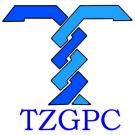 台州市政府采购招标文件TZCG-2024-GK005号采购项目：台州市博物馆改造提升（台州浙东唐诗之路文化体验馆）LED显示及相关设备采购项目采 购 人：台州市博物馆台州市政府采购中心2024年 3 月 12 日投标邀请台州市政府采购中心受台州市博物馆委托，就台州市博物馆改造提升（台州浙东唐诗之路文化体验馆）LED显示及相关设备采购项目进行公开招标，欢迎符合资格条件的国内投标人参加投标。一、项目基本情况项目编号：TZCG-2024-GK005号项目名称：台州市博物馆改造提升（台州浙东唐诗之路文化体验馆）LED显示及相关设备采购项目二、投标人的资格要求（一）满足《中华人民共和国政府采购法》第二十二条规定。（二）本项目的特定资格要求：无。（三）信用记录：未被列入“信用中国”失信被执行人或重大税收违法案件当事人名单；未处于“中国政府采购网”政府采购严重违法失信行为信息记录中的禁止参加政府采购活动期间。（四）法律、行政法规规定的其他条件：单位负责人为同一人或者存在直接控股、管理关系的不同供应商，不得同时参加同一项目投标；为本项目提供整体设计、规范编制或者项目管理、监理、检测等服务的供应商，不得再参与本项目投标（联合体投标的，联合体各方均须满足该条款）。三、获取招标文件（一）时间：2024年3月13日至2024年3月19日（二）方式：浙江政府采购网（https://zfcg.czt.zj.gov.cn）免费下载四、提交投标文件（一）截止时间（开标时间）：2024年4月8日 9点整（北京时间）（二）投标网址：浙江政府采购云平台（http://www.zcygov.cn）五、发布公告（一）公告网址：浙江政府采购网（https://zfcg.czt.zj.gov.cn）、台州市公共资源交易网（https://tzztb.zjtz.gov.cn）（二）公告期限：本公告期限自发布之日起五个工作日六、注册报名投标人需登录浙江省政府采购网（https://zfcg.czt.zj.gov.cn/）进行注册报名。七、联系方式（一）采购人（受理招标文件相关质疑及答复） 名 称：台州市博物馆地 址：台州市椒江区爱华路168号联系人：杨先生联系电话：0576-88851175（二）采购组织机构名 称：台州市政府采购中心地 址：台州市市府大道777号项目联系人：陈先生联系电话：0576-88325289受理联系人：侯女士（受理注册、中标结果相关质疑及答复）联系电话：0576-88685121技术人员：徐女士联系电话：0576-88685161（三）同级政府采购监管机构名 称：台州市财政局政府采购监管处地 址：台州市台州湾新区纬一路66号天元大厦联系人：陈女士联系电话：0576-88206705（四）政采云平台联系电话：95763台州市政府采购中心                                      2024年3月12日投标人须知一、前附表二、说 明（一）总则本招标文件依据《中华人民共和国政府采购法》、《中华人民共和国政府采购法实施条例》（国务院令第658号）和《政府采购货物和服务招标投标管理办法》（财政部令第87号）及国家和浙江省有关法律、法规、规章编制。投标人应仔细阅读本项目招标公告及招标文件的所有内容（包括补充、澄清以及修改等，且均为招标文件的组成部分），按照招标文件要求以及格式编制投标文件，并保证其真实性，否则由此引起的一切后果应由投标人承担。（二）适用范围本招标文件适用于本次项目的招标、投标、评标、定标、验收、合同履约、付款等行为（法律、法规另有规定的，从其规定）。本招标文件仅适用于本次招标公告中所涉及的项目和内容。（三）当事人1.采购组织机构：是指采购人委托组织招标的集中采购机构或采购代理机构；2.采购人：是指依法进行政府采购的国家机关、事业单位和团体组织；3.投标人：是指响应招标、参加投标竞争的法人、其他组织或者自然人；4.中标人：是指经评标委员会评审确定的对招标文件作出实质性响应，经采购人按照规定在评标委员会推荐的中标候选人中确定的或受采购人委托直接确认的，与采购人签订合同资格的投标人；5.联合体：两个或两个以上法人或者其他组织可以组成一个联合体，以一个投标人的身份共同投标。（四）以联合体形式投标的，应符合以下规定1.联合体各方应签订联合体协议书，明确联合体牵头人和各方权利义务，并作为投标文件组成部分；2.联合体各方均应当具备《中华人民共和国政府采购法》第二十二条规定的条件，并在投标文件中提供联合体各方的相关证明材料；3.联合体成员存在不良信用记录的，视同联合体存在不良信用记录；4.联合体各方中至少应当有一方符合采购人规定的资格要求。由同一资质条件的投标人组成的联合体，应当按照资质等级较低的投标人确定联合体资质等级；5.联合体各方不得再以自己名义单独在同一合同项中投标，也不得组成新的联合体参加同一项目投标；6.联合体各方应当共同与采购人签订采购合同，就合同约定的事项对采购人承担连带责任；7.投标时，应以联合体协议中确定的主体方名义投标，对联合体各方均具有约束力。（五）语言文字以及度量衡单位1.投标文件以及投标人与采购组织机构就有关投标事宜的所有来往函电，均应以中文汉语书写，除签字、盖章、专用名称等特殊情形外。投标资料提供外文证书或者外国语视听资料的，应当附有中文译本，由翻译机构盖章或者翻译人员签名。2.所有计量均采用中国法定的计量单位。3.所有报价一律使用人民币，货币单位：元。（六）现场踏勘1.招标文件规定组织踏勘现场的，采购人按招标文件规定的时间、地点组织投标人踏勘项目现场。2.投标人自行承担踏勘现场发生的责任、风险和自身费用。3.采购人在踏勘现场中介绍的资料和数据等，不构成对招标文件的修改或不作为投标人编制投标文件的依据。（七）特别说明1.投标人投标所使用的资格、信誉、荣誉、业绩与企业认证必须为本法人所拥有且所提供的资料都是真实有效的。投标人投标所使用的采购项目实施人员必须为本法人员工。2.投标人所投产品除招标文件中明确规定要求“提供官网截图或相应检测报告的证明材料”以外，所有技术参数描述均以投标文件为准。投标人对所投产品技术参数的真实性承担法律责任。项目招标结束后且在质疑期限内，如有投标人认为中标人所投产品、投标文件技术参数与招标需求存在重大偏离、错误，甚至造假的情况，而招标文件中未明确规定要求“提供官网截图或相应检测报告的证明材料”的，应提供其他具体有效的证明材料。3.本招标文件中关于电子招投标的内容、流程，如与政采云系统中最新的内容、操作不一致的，以政采云系统中的要求为准。三、招标文件（一）招标文件由招标文件目录所列内容组成。（二）投标人在规定的时间内未对招标文件提出疑问、质疑或要求澄清的，将视其为无异议。（三）对招标文件中描述有歧义或前后不一致的地方，评标委员会有权进行评判，但对同一条款的评判应适用于每个投标人。（四）采购组织机构对招标文件进行必要的澄清更正的，澄清或者修改的内容可能影响投标文件编制的，于投标截止时间的15日前在浙江省政府采购网上以更正公告的形式通知各潜在的投标人；不足15日的，采购组织机构应当顺延提交投标文件的截止时间。四、投标文件（一）投标文件的编制投标人获取招标文件后，按照采购组织机构的要求提供：资格证明文件、商务与技术文件和报价文件。【特别提示：如在投标时有要求提供资料原件的，将原件扫描放入投标文件】若参与多标项投标的，则按每个标项分别独立编制投标文件。 1.资格证明文件的组成（以联合体形式参加本项目投标的，联合体各方均应当提供如下资格证明材料。）（1）投标声明书；（2）授权委托书或联合体授权委托书（法定代表人亲自办理投标事宜的，则无需提交授权委托书；以联合体形式投标时需提供联合体授权委托书）；（3）联合体共同投标协议书（以联合体形式投标时需提供）；（4）法人或者其他组织的营业执照等证明文件，自然人的身份证明；（5）具备履行合同所必需的设备和专业技术能力的证明材料（根据项目性质提供）；（6）本项目资格审查要求的相关的承诺函（详见第四章评标-评标程序-资格审查表中要求）（7）提供采购公告中符合投标人特定条件的有效资质证书扫描件，以及需要说明的其他资料。2.商务与技术文件的组成（1）技术方案描述部分①投标人情况介绍（人员与技术力量、经营业绩等）；②项目需求的理解与分析（投标人对项目现状及需求的理解状况，对项目现状和需求描述的全面性、准确性、针对性，项目功能设计完备、对系统各组成部分等功能进行准确的分析，对项目重点、难点的把握，解决方案及合理化建议）；③项目组织实施方案（包括分包方案、项目工期、确保项目供货的措施或方案、项目实施进度安排、项目实施人员及项目负责人的资质、类似经验及社保证明等）；④安装、调试及验收方案（包括项目验收标准和验收方法等）和措施。（2）投标产品描述部分①投标产品描述及相关资料；②技术需求响应表；③投标人需要说明的其他内容（包括可能影响投标人技术性能评分项的各类证明材料）。（3）商务及其他部分①证书一览表（本项目相关的认证证书或文件）；②近三年来类似项目的成功案例（投标人类似项目实施情况一览表、合同及其相应的发票、用户验收报告等）；③售后服务描述及承诺A.距采购人最近的服务网点详细介绍（包括地理位置、资质资格、技术力量、工作业绩、服务内容及联系电话等）；B.针对本项目的售后服务措施及承诺（售后技术服务方案、人员配备、故障响应时间、技术培训方案等）；④投标人认为需要提供的其他资料（包括可能影响投标人商务与技术文件评分的各类证明材料）。3.报价文件的组成（1）开标一览表；（2）报价明细表；（3）中小企业、残疾人福利性单位、监狱企业等声明函；（4）针对报价投标人认为其他需要说明的。（二）投标报价1.投标人应按照招标需求内容、责任范围以及合同条款进行报价。并按“开标一览表”和“报价明细表”规定的格式报出总价和分项价格。投标总价中不得包含招标文件要求以外的内容，否则，在评标时不予核减。2.投标报价包括本项目采购需求和投入使用的所有费用，包括但不限于主件、标准附件、备品备件、施工、服务、专用工具、安装、调试、检验、培训、运输、保险、税款等。3.投标报价不得为选择性报价和附有条件的报价。（三）投标文件的有效期1.投标文件有效期为投标截止日起90天。2.在特殊情况下，采购人可与投标人协商延长投标文件的有效期。3.中标人的投标文件自开标之日起至合同履行完毕均应保持有效。（四）投标文件的签署1.投标文件需由法定代表人或经其正式授权的代表签字或盖章（本项目如允许联合体投标且投标人是联合体的，联合体牵头单位应盖章，并签署联合体牵头单位法定代表人或经其正式授权的代表的全名）。授权代表须出具书面授权证明，其《法定代表人授权书》应附在投标文件中。2.投标文件中所有的插字、涂改和增删，必须由法定代表人或经其正式授权的代表在旁边签字或盖章才有效。3.投标文件中要求加盖公章处，可使用有效安全的电子签章替代。（五）投标文件的递交要求按照前附表要求提交，如采购组织机构顺延截止时间和开标时间，采购组织机构和投标人的权利和义务将受到新的截止时间和开标时间的约束。五、开标（一）开标程序1.开标时间到后，主持人准时组织开标；2.宣布采购组织机构工作人员；3.投标人登录政采云平台，用“项目采购-开标评标”功能对投标文件进行在线解密。在线解密时间为开标时间起半个小时内；4.采购组织机构工作人员当众宣布投标人名称、投标价格和招标文件规定的需要宣布的其他内容（以开标一览表要求为准）；5.公布开标结果。（二）开标异议投标人代表对开标过程和开标记录有疑义，以及认为采购人、采购组织机构相关工作人员有需要回避的情形的，应当场提出询问或者回避申请，开标会议结束后不再接受相关询问、质疑或者回避申请。（三）投标人不足三家，不得开标。六、评标（详见第四章）七、定标（一）确定中标人评标委员会根据采购单位的《授权意见确认书》，推荐中标候选人或确定中标人。其中推荐中标候选人的，采购组织机构在评标结束后2个工作日内将评标报告送采购人，采购人自收到评标报告之日起5个工作日内在评标报告推荐的中标候选人中确定中标人。发布中标结果公告采购组织机构自中标人确定之日起2个工作日内，在浙江省政府采购网和台州市公共资源交易网上公告中标结果，中标结果公告期为1个工作日。发放中标通知书采购组织机构在发布中标结果公告的同时，通过政采云平台向中标人发放中标通知书。八、合同签订及公告（一）签订合同1.采购人应当自中标通知书发出之日起30日内，按照招标文件和中标人投标文件内容要求，与中标人签订书面合同或者电子合同。所签订的合同不得对招标文件确定的事项和中标人投标文件作实质性修改。2.采购人不得向中标人提出任何不合理的要求作为签订合同的条件。3.中标人无故拖延、拒签合同的，将取消中标资格。4.中标人拒绝与采购人签订合同的，采购人可以按照评标报告推荐的中标候选人名单排序，确定下一候选人为中标人，也可以重新开展政府采购活动。同时，拒绝与采购人签订合同的中标人，由同级财政部门依法作出处理。5.询问或者质疑事项可能影响中标结果的，采购人应当暂停签订合同，已经签订合同的，应当中止履行合同。（二）合同公告及备案1.采购人应当自合同签订之日起2个工作日内，在省级以上财政部门指定的政府采购信息发布媒体及相关网站上公告。2.采购人应当自合同签订之日起7个工作日内，将合同通过政采云平台提交至同级人民政府财政部门备案存档。九、询问、质疑与投诉（一）询问投标人对政府采购活动事项（招标文件、采购过程和中标结果）有疑问的，可以向采购人或采购组织机构提出询问，采购人或采购组织机构将及时作出答复，但答复的内容不涉及商业秘密。询问可以口头方式提出，也可以书面方式提出。联系方式见第一章“投标邀请”中“采购人、采购组织机构的名称、地址和联系方式”。（二）质疑1.报名本项目的投标人认为招标文件、采购过程和中标结果使自己的权益受到损害的，通过政采云平台的质疑系统一次性向采购人或采购组织机构提出质疑：（1）投标人认为招标文件的内容损害其权益的，应当自获取之日起（获取截止日之后收到招标文件的，以获取截止日为准）7个工作日内提出质疑；（2）投标人对采购过程提出质疑的，应当在各采购程序环节结束之日起7个工作日内提出质疑；（3）投标人对中标结果提出质疑的，应当在中标结果公告期限届满之日起7个工作日内提出质疑。2.采购人或采购组织机构在收到投标人的书面质疑后7个工作日内作出答复，并以书面形式或政采云平台回复质疑投标人和其他有关投标人，但答复内容不涉及商业秘密。3.投标人质疑应当有明确的请求和必要的证明材料，包括但不限于权益受损害的情况说明及受损害的原因、证据内容等，并对质疑内容的真实性承担责任（依据《中华人民共和国政府采购法实施条例》第五十七条，捏造事实、提供虚假材料或者以非法手段取得证明材料不能作为质疑、投诉的证明材料）。（三）投诉投标人对采购人或采购组织机构的质疑答复不满意或在规定时间内未得到答复的，可以在答复期满后15个工作日内，向同级政府采购监督管理机构投诉。招标需求一、招标项目一览表本次招标共 1 个标项，具体内容如下表：二、技术需求（一）采购内容一览表（二）具体参数需求（三）项目验收标准1.本项目验收工作由采购人组织实施，验收工作在中标人项目实施完毕，经自验合格，提交交付验收申请后3日内启动。2.验收标准验收标准须符合中国有关的国家、地方、行业的标准。验收主要以招标文件定义、投标文件承诺、采购合同约定的所有硬件技术参数及系统功能要求为标准，严格按照各项参数要求对相应的硬件、系统功能进行验收。3.验收内容验收内容包括但不限于：①设备配置、数量；②如系统在试运行期间发生故障或暴露缺陷，中标人需进行修复，如在规定时间内未完成修复，试运行期顺延，直到遗留问题解决。③项目在达到了全部规定要求，连续成功稳定试运行后，中标人已按合同规定提供了符合招标文件规定的要求的货物，并经使用单位或第三方检验单位检验合格，所有的技术资料和清单已向采购人提交的前提下，可以向采购人提出最终验收的申请。采购人组织验收小组按照验收标准进行最终验收，验收应在采购人及供应商双方参加下进行，按照相关技术需求及采购人的建设要求，整理提供项目完备的文档资料，双方签署验收证书，最终验收通过。若因中标人质量问题等导致验收不合格，中标人应及时予以处理，直至验收合格，期间发生的一切费用由中标人承担，采购人保留向中标人索赔的权利。4.中标人在设备到货、安装、调试和验收期间应采取严格的安全措施，承担由于自身原因所造成的事故责任及其发生的一切费用。调试及验收所需专用工具设施材料由中标人自备、自运到现场，完工后自费搬走。5.▲验收合格标准：符合招标文件约定的质量要求、完成合同全部约定。（四）培训要求1.中标人必须为采购人提供系统使用、系统操作和管理维护培训，培训形式包括客户现场培训、课堂培训；投标人必须列明相应的培训课程。2.投标人应在投标文件中提供详细的培训计划，包括培训项目、人数、地点、日程、资料、其它等详细内容，为所有被培训人员提供培训用文字资料和讲义等相关用品。3.技术培训的内容必须包含软件的日常操作和管理维护，以及基本的故障诊断与排错。中标人培训人员必须是公司的资深工程师。培训工作必须在合同生效之后系统试运行之前安排。所有培训费用（含培训教材费），已包括在投标总价中。4.实际培训时间、人数和地点按中标人与项目采购人商定的为准。（五）售后服务要求1.能提供7×24小时的电话响应售后服务；提供每年365天的专业技术支持服务，随时解答解决采购人问题；2.出现一般性故障，接到维修通知后，在半小时内电话响应，在4小时内到达现场，到达现场后1小时内修复。（六）驻点人员要求投标人提供1名工程师1年驻点服务，驻点人员具备设备与网络维护能力，对相关的网络布线和设备进行整治和维护，确保图像源网络流畅，对本项目LED显示相关的设备和网络进行维护，确保设备正常运行，图像显示正常。驻点服务相关费用由中标人承担，包含在本项目报价内。三、商务需求（一）质保期：免费质保期至少3年，中标后签订合同前提供原厂售后服务承诺函。（二）交货时间及地点：1.项目工期：自签订合同之日起30个工作日内供货、安装调试完毕2.交货地点：台州市博物馆（台州市椒江区爱华路168号）（三）付款条件：合同签订后10个工作日内预付合同款项的50％（需提供预付款保函），设备安装完毕后10个工作日内支付合同总价款的30％，项目完成验收合格后10个工作日内支付合同款项的15％，驻点服务结束后支付合同款项的5%。（四）履约保证金：合同签订前，中标人应先缴纳合同总金额1%的履约保证金，履约保证金在项目验收结束后及时返还。（供应商可以电汇、转账，或者金融机构、担保机构出具的保函等形式提交履约保证金，注明用途为“履约保证金”。）第四章  评标一、评标原则（一）评标活动遵循公平、公正、科学和择优的原则，以招标文件和投标文件为评标的基本依据，并按照招标文件规定的评标方法和评标标准进行评标。（二）任何单位和个人不得干扰、影响评标的正常进行；评标委员会及有关工作人员应不带任何倾向性和启发性，不得向外界透露任何与评标有关的内容，不得私下与投标人接触。二、评标方法综合评分法，是指投标文件满足招标文件全部实质性要求，且按照评审因素的量化指标评审得分最高的投标人为中标候选人的评标方法。三、评标委员会（一）本项目评标委员会由采购人代表和评审专家组成。（二）评标委员会成员与参与投标的供应商有下列情形之一的，应当回避：1.参加采购活动前3年内与供应商存在劳动关系；2.参加采购活动前3年内担任供应商的董事、监事；3.参加采购活动前3年内是供应商的控股股东或者实际控制人；4.与供应商的法定代表人或者负责人有夫妻、直系血亲、三代以内旁系血亲或者近姻亲关系；5.与供应商有其他可能影响政府采购活动公平、公正进行的关系；6.法律法规规定的其他情形。（三）评标委员会负责具体评标事务，并独立履行下列职责：1.审查、评价投标文件是否符合招标文件的商务、技术等实质性要求；2.要求投标人对投标文件有关事项作出澄清或者说明；3.对投标文件进行比较和评价；4.确定中标候选人名单，以及根据采购人委托直接确定中标人；5.向采购人、采购组织机构或者有关部门报告评标中发现的违法行为；6.法律法规规定的其他职责。四、无效标情形（一）在资格证明文件或商务与技术文件中出现投标报价的，或者报价文件中报价的货物跟商务与技术文件中的投标货物出现重大偏差的；（二）不具备招标文件中规定的资格要求的；	（三）投标文件含有采购人不能接受的附加条件的；（四）评标委员会认为投标人的报价明显低于其他通过符合性审查投标人的报价，有可能影响产品质量或者不能诚信履约的，投标人在限定的时间内不能证明其报价合理性的，评标委员会应当将其作为无效投标处理；（五）报价超过招标文件中规定的预算金额/最高限价或未填写投标报价的； （六）主要性能参数指标负偏离 7 项（含）以上的；（七）投标参数未如实填写，完全复制粘贴招标参数的；（八）投标文件存在虚假材料的； （九）有中华人民共和国财政部令第87号《政府采购货物和服务招标投标管理办法》第三十七条情形之一的，视为投标人串通投标，其投标无效，并移送采购监管部门：1.不同投标人的投标文件由同一单位或者个人编制；2.不同投标人委托同一单位或者个人办理投标事宜；3.不同投标人的投标文件载明的项目管理成员或者联系人员为同一人；4.不同投标人的投标文件异常一致或者投标报价呈规律性差异；5.不同投标人的投标文件相互混装。（十）实质性要求（招标文件中打“▲”内容）不响应的；（十一）商务条款不响应的；（十二）投标文件有效期不足的；（十三）逾期或未按要求提交投标文件的；（十四）未按要求提供资格证明文件的；（十五）其他不符合法律法规相关规定的。五、废标情形（一）出现影响采购公正的违法、违规行为的；（二）评标委员会发现招标文件存在歧义、重大缺陷导致评标工作无法进行，或者招标文件内容违反国家有关强制性规定的；（三）因重大变故，采购任务取消的；（四）法律、法规和招标文件规定的其他导致评标结果无效的。六、评标过程的监控本项目评标过程实行全程录音、录像监控，政府采购监管部门视情进行现场监督，投标人在评标过程中所进行的试图影响评标结果的不公正活动，可能导致其投标被拒绝。七、政府采购政策落实（一）政府采购政策1.关于小型、微型企业（简称小微企业）投标：小微企业投标是指符合《中小企业划型标准规定》的投标人，通过投标提供本企业制造的货物、承担的工程或者服务，或者提供其他小微企业制造的货物。本项所指货物不包括使用大、中型企业注册商标的货物。小微企业投标应提供《中小企业声明函》（见附件17），投标人未提供以上资料或者经评标委员会核查不符的，将不能享受相应的小微企业优惠政策。2.监狱企业参加政府采购活动时，应当提供由省级以上监狱管理局、戒毒管理局（含新疆生产建设兵团）出具的属于监狱企业的证明文件，视同小型、微型企业，享受小微企业政府采购优惠政策。3.残疾人福利性单位在参加政府采购活动时，应提供《残疾人福利性单位声明函》（见附件17），视同小型、微型企业，享受小微企业政府采购优惠政策。4.投标产品中有符合最新一期行政主管部门公布的“节能产品政府采购品目清单”、“环境标志产品政府采购品目清单”标准的节能环保产品，应提供所投产品由国家确定的认证机关出具的节能产品、环保产品有效认证证书。【特别提示：节能和环境标志产品最新一期政府采购品目清单，可在“中国政府采购网”中查看】5.对于已列入品目清单的产品类别，采购人可在采购需求中提出更高的节约资源和保护环境要求，对符合条件的获证产品给予优先待遇。对于未列入品目清单的产品类别，鼓励采购人综合考虑节能、节水、环保、循环、低碳、再生、有机等因素，参考相关国家标准、行业标准或团体标准，在采购需求中提出相关绿色采购要求，促进绿色产品推广应用。（二）政府采购政策优惠措施经主管预算单位统筹后未预留份额专门面向中小企业采购的采购项目，以及预留份额项目中的非预留部分：对小微企业报价给予10%-20%的扣除，用扣除后的价格计算评标基准价和投标报价。联合体各方均为小微企业的，联合体视同为小微企业，对报价给予10%-20%的扣除；联合协议或者分包意向协议约定小微企业的合同份额占到合同总金额30%以上的，对报价给予4%-6%的价格扣除，用扣除后的价格计算评标基准价和响应报价。同一投标人（包括联合体），小微企业、监狱企业、残疾人福利性单位价格扣除优惠只享受一次，不得重复享受。八、评标程序（一）资格性审查投标文件解密后，采购人或采购组织机构依法对投标人的资格进行审查，对审查发现无效的进行必要的询问，在政采云平台公布无效投标的投标人名单、投标无效的原因。（二）符合性审查评标委员会应当对符合资格的投标人的投标文件进行符合性审查，以确定其是否满足招标文件的实质性要求，对审查发现无效的进行必要的询问，在政采云平台公布无效投标的投标人名单、投标无效的原因。（三）商务技术及价格评审 X 标项项目评标方法为综合评分法，总计100分，评标按以下标准及要求进行：1.评分标准注：①请扫描上传合同、证书、报告及其他相关证明材料的原件扫描件至投标文件，并加盖公章。②对省级以上主管部门认定的首台套产品，自纳入《省推广应用指导目录》起三年内参加政府采购活动时,视同已具备相应销售业绩，业绩分为满分。2.评审要求（1）评标委员会应当按照招标文件中规定的评标方法和标准，对符合性审查合格的投标文件的商务部分和技术部分进行综合比较与评价，其中客观评分项的分值应当一致。（2）对于投标文件报价出现前后不一致的，除招标文件另有规定外，按照下列规定修正：①“政采云平台”上开启的投标报价与电子投标文件中开标一览表（报价表）内容不一致的，以电子投标文件中开标一览表（报价表）为准；②投标文件中开标一览表（报价表）内容与投标文件中相应内容不一致的，以开标一览表（报价表）为准；③大写金额和小写金额不一致的，以大写金额为准；④单价金额小数点或者百分比有明显错位的，以开标一览表的总价为准，并修改单价；⑤总价金额与按单价汇总金额不一致的，以单价金额计算结果为准。同时出现两种以上不一致的，按照前款规定的顺序修正。修正应当采用询标的形式，并加盖公章。（3）对于投标文件中含义不明确、同类问题表述不一致或者有明显文字和计算错误的内容，评标委员会应当要求投标人作出必要的澄清、说明或者补正。（4）投标人的澄清、说明或者补正采用书面形式，并加盖公章或者由法定代表人或授权代表签字，且不得超出投标文件的范围或者改变投标文件的实质性内容。（四）结果汇总及排序评标委员会各成员应当独立对每个投标人的投标文件进行评价，并汇总每个投标人的得分。1.评标结果按评审后综合得分由高到低顺序排列。得分相同的，按投标报价由低到高顺序排列。得分且投标报价相同的并列。投标文件满足招标文件全部实质性要求，且按照评审因素的量化指标评审得分最高的投标人为排名第一的中标候选人。2.提供相同品牌产品的，参照《政府采购货物和服务招标投标管理办法》（第87号令）第三十一条有关规定执行。（五）评标报告撰写评标委员会根据全体评标成员签字的原始评标记录和评标结果编写评标报告。第五章 拟签订的合同文本以下为成交后签订本项目合同的通用条款，中标人不得提出实质性的修改，关于专用条款将由采购人与中标人结合本项目具体情况协商后签订。项目名称：                                项目编号：甲方：（采购单位）                        所在地：          乙方：（中标人）                          所在地：甲、乙双方根据××（采购组织机构名称）关于××单位××项目公开招标的结果，签署本合同。一、合同文件（一）合同条款（二）中标通知书（三）更正补充文件（四）招标文件（五）中标人投标文件（六）其他上述所指合同文件应认为是互相补充和解释的，但是有模棱两可或互相矛盾之处，以其所列内容顺序为准。二、货物内容（一）货物名称：（二）型号规格：（三）技术参数：（四）数量（单位）：三、合同金额本合同金额为（大写）：____________________元（￥__________元）人民币。四、技术资料（一）乙方应按招标文件规定的时间向甲方提供使用货物的有关技术资料。（二）没有甲方事先书面同意，乙方不得将由甲方提供的有关合同或任何合同条文、规格、计划、图纸、样品或资料提供给予履行本合同无关的任何其他人。即使向履行本合同有关的人员提供，也应注意保密并限于履行合同的必需范围。五、知识产权（一）乙方应保证所提供的货物或其任何一部分均不会侵犯任何第三方的知识产权。（二）若侵犯，由乙方赔偿甲方因此遭受的损失（包括但不限于应对及追偿过程中所支付的律师费、差旅费、诉讼费、保全费、鉴定费、评估费等）。六、产权担保乙方保证所交付的货物的所有权完全属于乙方且无任何抵押、查封等产权瑕疵。七、履约保证金本项目履约保证金为合同金额的    %。[合同签订前交至采购人处，质保期满   年后及时退还]八、转包或分包（一）本合同范围的货物，应由乙方直接供应，不得转让他人供应。（二）除非得到甲方的书面同意，乙方不得将本合同范围的货物全部或部分分包给他人供应。（三）如有转让和未经甲方同意的分包行为，甲方有权解除合同，没收履约保证金并追究乙方的违约责任。九、质保期质保期___年。（自交货验收合格之日起计）十、交货期、交货方式及交货地点（一）交货期：（二）交货方式：（三）交货地点：十一、货款支付（一）付款方式：（二）当采购数量与实际使用数量不一致时，由采购单位向同级财政部门申请并经批准后，可以由乙方根据实际使用量供货，合同的最终结算金额按实际使用量乘以成交单价进行计算。十二、税费本合同执行中相关的一切税费均由乙方负担。十三、质量保证及售后服务（一）乙方应按招标文件规定的货物性能、技术要求、质量标准向甲方提供未经使用的全新产品。（二）乙方提供的货物在质保期内因货物本身的质量问题发生故障，乙方应负责免费更换。对达不到技术要求者，根据实际情况，经双方协商，可按以下办法处理：1.更换：由乙方承担所发生的全部费用。2.贬值处理：由甲乙双方合议定价。3.退货处理：乙方应退还甲方支付的合同款，同时应承担该货物的直接费用（运输、保险、检验、货款利息及银行手续费等）。（三）如在使用过程中发生质量问题，乙方在接到甲方通知后在    小时内到达甲方现场。（四）在质保期内，乙方应对货物出现的质量及安全问题负责处理解决并承担一切费用。（五）上述的货物免费保修期为    年，因人为因素出现的故障不在免费保修范围内。超过保修期的机器设备，终身维修，维修时只收部件成本费。十四、调试和验收（一）甲方对乙方提交的货物依据招标文件上的技术规格要求和国家有关质量标准进行现场初步验收，外观、说明书符合招标文件技术要求的，给予签收，初步验收不合格的不予签收。货到后，甲方需在    个工作日内验收。（二）乙方交货前应对产品作出全面检查和对验收文件进行整理，并列出清单，作为甲方收货验收和使用的技术条件依据，检验的结果应随货物交甲方。（三）甲方对乙方提供的货物在使用前进行调试时，乙方需负责安装并培训甲方的使用操作人员，并协助甲方一起调试，直到符合技术要求，甲方才作最终验收。（四）对技术复杂的货物，甲方应请国家认可的专业检测机构参与初步验收及最终验收，并由其出具质量检测报告。（五）验收时乙方必须在现场，验收完毕后做出验收结果报告；验收费用由甲方负责。十五、货物包装、发运及运输（一）乙方应在货物发运前对其进行满足运输距离、防潮、防震、防锈和防破损装卸等要求包装，以保证货物安全运达甲方指定地点。（二）使用说明书、质量检验证明书、随配附件和工具以及清单一并附于货物内。（三）乙方在货物发运手续办理完毕后    小时内或货到甲方    小时前通知甲方，以准备接货。（四）货物在交付甲方前发生的风险均由乙方负责。（五）货物在规定的交付期限内由乙方送达甲方指定的地点视为交付，乙方同时需通知甲方货物已送达。（六）乙方运送的货物涉及商品包装和快递包装的，参考《商品包装政府采购需求标准（试行）》、《快递包装政府采购需求标准（试行）》（财办库〔2020〕123号）。十六、违约责任（一）甲方无正当理由拒收货物的，甲方向乙方偿付拒收货款总值的百分之五违约金。（二）甲方无正当理由逾期验收和办理货款支付手续的，甲方应按逾期付款总额每日万分之五向乙方支付违约金。（三）乙方逾期交付货物的，乙方应按逾期交货总额每日千分之六向甲方支付违约金，由甲方从待付货款中扣除。逾期超过约定日期10个工作日不能交货的，甲方可单方面解除本合同，同时乙方应向甲方支付合同总值百分之三十的违约金。如造成甲方损失超过违约金的，超出部分由乙方继续承担赔偿责任。 （四）乙方所交的货物品种、型号、规格、技术参数、质量不符合合同规定及招标文件规定标准的，甲方有权拒收该货物，乙方愿意更换货物但逾期交货的，按乙方逾期交货处理。乙方拒绝更换货物的，甲方可单方面解除合同，同时可要求乙方承担合同总额百分之三十的违约金。如造成甲方损失超过违约金的，超出部分由乙方继续承担赔偿责任。（五）乙方违反本合同上述条款以外的其他各条款约定的，均应承担合同总额百分之二十的违约金。如造成甲方损失超过违约金的，超出部分由乙方继续承担赔偿责任。（六）若发生纠纷，由违约方赔偿守约方因纠纷所支付的费用（包括但不限于律师费、差旅费、诉讼费、保全费、鉴定费、评估费等）。十七、不可抗力事件处理（一）在合同有效期内，任何一方因不可抗力事件导致不能履行合同，则合同履行期可延长，其延长期与不可抗力影响期相同。（二）不可抗力事件发生后，应立即通知对方，并寄送有关权威机构出具的证明。（三）不可抗力事件延续120天以上，双方应通过友好协商，确定是否继续履行合同。十八、解决争议的方法如双方在履行合同时发生纠纷，应协商解决；协商不成时，可提请政府采购监管处调解；调解不成的通过以下第（  ）方式解决：（一）提交台州仲裁委员会仲裁。（二）依法向甲方所在地人民法院提起诉讼。 十九、合同生效及其他	（一）合同经双方加盖单位公章之日起生效。（二）本合同未尽事宜，遵照《中华人民共和国民法典》有关条文执行。（三）本合同一式两份，甲、乙双方各执一份，均具同等法律效力。本项目未尽事宜以招标文件、投标文件及澄清文件等为准。甲方（盖章）                                     乙方（盖章）法定代表人：                                     法定代表人：委托代理人：                                     委托代理人：联系电话：                                       联系电话：开户银行：                                       开户银行：账号：                                           账号：地址及邮编：                                     地址及邮编：签订时间：    年   月    日专用条款（如果项目性质特殊，采购人认为需要制定专用条款的，须在提交项目采购需求时一并提供，但条款内容应合法、合理，并符合项目实际需求，且不得与通用条款冲突）第六章 投标文件格式项目名称项目编号：（标项）投标文件（资格证明文件）投标人全称（公章）：地    址：时    间：资格证明文件目录投标声明书（附件1）授权委托书或联合体授权委托书（法定代表人办理投标事宜的，则无需提交授权委托书；以联合体形式投标时需提供联合体授权委托书)（附件2-1、附件2-2）联合体共同投标协议书（以联合体形式投标时需提供）（附件3）法人或者其他组织的营业执照等证明文件、自然人的身份证明具备履行合同所必需的设备和专业技术能力的证明材料本项目资格审查要求的相关的承诺函（附件4）本项目要求的特定资质证书附件1投标声明书台州市政府采购中心：（投标人名称）系中华人民共和国合法企业，经营地址。我（ 姓名 ）系（ 投标人名称 ）的法定代表人，我公司自愿参加贵方组织的（招标项目名称）（编号为）的投标，为此，我公司就本次投标有关事项郑重声明如下：我公司声明截止投标时间近三年以来：未被列入失信被执行人、重大税收违法案件当事人名单、政府采购严重违法失信行为记录名单，以及不存在其他不符合《中华人民共和国政府采购法》第二十二条规定的条件【说明：投标人在截止投标时间近三年以来，如有上述所列情形，但限制期届满的，可按实陈述，并提供相应证明文件】。我公司在参与投标前已详细审查了招标文件和所有相关资料，我方完全知悉并认为此招标文件没有倾向性，也没有存在排斥潜在投标人的内容，我方对招标文件的所有内容没有任何异议，不申请澄清和质疑。我公司不是采购人的附属机构；在获知本项目采购信息后，与采购人聘请的为此项目提供咨询服务的公司及其附属机构没有任何联系。我公司保证，采购人在中华人民共和国境内使用我公司投标货物、资料、技术、服务或其任何一部分时，享有不受限制的无偿使用权，如有第三方向采购人提出侵犯其专利权、商标权或其它知识产权的主张，该责任由我方承担。我方的投标报价已包含所有应向所有权人支付的专利权、商标权或其它知识产权的一切相关费用。我公司严格履行政府采购合同，不降低合同约定的产品质量和服务，不擅自变更、中止、终止合同，或拒绝履行合同义务。以上事项如有虚假或隐瞒，我公司愿意承担一切后果，并不再寻求任何旨在减轻或免除法律责任的辩解。 投标人名称（公章）：                                        法定代表人或授权委托人签字：                                    日期：××年 ×× 月 ×× 日附件2-1授权委托书台州市政府采购中心：  （投标人全称）  法定代表人（或营业执照中单位负责人）	（法定代表人或营业执照中单位负责人姓名） 授权   （全权代表姓名） 为全权代表，参加贵单位组织的	    项目的采购活动，并代表我方全权办理针对上述项目的投标、开标、评标、签约等具体事务和签署相关文件。我方对全权代表的签字事项负全部责任。在撤销授权的书面通知以前，本授权书一直有效。全权代表在授权委托书有效期内签署的所有文件不因授权的撤销而失效。全权代表无转委托权，特此委托。法定代表人签字或盖章：投标人全称（公章）：                              日期：附：法定代表人姓名：                                 传真：电话：详细通讯地址：邮政编码：全权代表姓名：       职务：                           传真：电话：详细通讯地址：邮政编码：附件2-2联合体授权委托书台州市政府采购中心：（联合体牵头人公司全称）  法定代表人（或营业执照中单位负责人）、  （联合体成员1公司全称）  法定代表人（或营业执照中单位负责人）、（联合体成员2公司全称）  法定代表人（或营业执照中单位负责人）	                    组成的联合体，现共同授权   （全权代表姓名） 为全权代表，参加贵单位组织的       （项目名称）      （项目编号：          ）的采购活动，并代表我方全权办理针对上述项目的投标、开标、评标、签约等具体事务和签署相关文件。我方对全权代表的签字事项负全部责任。在撤销授权的书面通知以前，本授权书一直有效。全权代表在授权委托书有效期内签署的所有文件不因授权的撤销而失效。全权代表无转委托权，特此委托。联合体牵头人全称（公章）： 法定代表人签字或盖章：联合体成员1全称（公章）： 法定代表人签字或盖章：                                                       日期：附：联合体牵头人法定代表人姓名：                                 传真：电话：详细通讯地址：邮政编码：联合体成员1法定代表人姓名：                                 传真：电话：详细通讯地址：邮政编码：全权代表姓名：       职务：                           传真：电话：详细通讯地址：邮政编码：附件3联合体共同投标协议书 （联合体所有成员名称） 自愿组成联合体，以一个投标人的身份共同参加贵单位组织的       （项目名称）      （项目编号：          ）的投标。现就联合体投标事宜订立如下协议： （某联合体成员名称） 为联合体的牵头人。联合体牵头人合法代表联合体各成员，负责本采购项目投标文件编制和合同谈判活动，并代表联合体提交和接受相关的资料、信息及指示，并处理与之有关的一切事务，负责合同实施阶段的主办、组织和协调工作。联合体将严格按照招标文件的各项要求，递交投标文件，履行合同，并对外承担连带责任。本次联合投标中，分工如下：（联合体牵头人名称）承担的工作义务为：               ；（联合体成员1名称）承担的工作和义务为：                。  ……本次联合投标中，各方对于分享项目成果和知识产权的约定为：                                                                        。各方具体的责任、权利、义务，在中标后经各方协商后报采购人同意后在合同中明确。联合体各方不得再以自己的名义参加本项目的投标。联合投标的项目负责人不能作为其他联合体或单独投标单位的项目组成员。因发生上述问题导致联合体投标无效的，联合体的其他成员可追求违约行为。未中标，本协议自动废止。联合体牵头人名称（盖单位公章或电子签章）：法定代表人（签字）：联合体成员1名称（盖单位公章或电子签章）：法定代表人（签字）：                                            签订日期：   年   月   日（注：联合体各方成员应在本协议上共同盖章，不得分别签署协议书）附件4承诺函台州市政府采购中心：我（ 姓名 ）系（ 投标人名称 ）的法定代表人，我公司自愿参加贵方组织的（招标项目名称）（编号为：       ）的投标，为此，就本次投标有关事项承诺如下：（一）我公司有良好的商业信誉和健全的财务会计制度；（二）我公司没有税收缴纳、社会保障等方面的失信记录；（三）不存在以下情况：1.单位负责人为同一人或者存在直接控股、管理关系的不同供应商，同时参加本项目投标；2.为本项目提供整体设计、规范编制或者项目管理、监理、检测等服务的供应商，再参与本项目投标。（四）         （投标人认为需要承诺的其他内容）         。       我公司对上述承诺内容的真实性负责。如有虚假，将依法承担相应责任。投标人名称（公章）：法定代表人或授权委托人签字：日期：××年 ×× 月 ×× 日项目名称项目编号：（标项）投标文件（商务与技术文件）投标人全称（公章）：地    址：时    间：商务与技术文件目录第一部分  技术方案描述部分投标人情况介绍（附件5）项目需求的理解与分析项目组织实施方案（可视情选用附件6、附件7）安装、调试及验收方案第二部分  投标产品描述部分投标产品描述及相关资料（可视情选用附件8）技术需求响应表（附件9）投标人需要说明的其他内容（包括可能影响投标人技术性能评分项的各类证明材料）第三部分  商务及其他部分证书一览表（附件10）近三年来类似项目的成功案例（附件11）售后服务描述及承诺（可视情选用附件12，附件13）投标人需要说明的其他内容（包括可能影响投标人企业实力及信誉评分项以及售后服务评分项的各类证明材料）主要货物用材响应表（类似家具类货物采用，附件14）附件5  投标人基本情况表要求：1.姓名栏必须将所有股东都统计在内，若非股份公司此行（第三行）无需填写。投标人名称（公章）：投标人代表签字：职        务：日        期：：附件6项目实施人员一览表（主要从业人员及其技术资格）要求：1.在填写时，如本表格不适合投标单位的实际情况，可根据本表格式自行划表填写。2.附人员证书。　　3.出具上述人员在本单位服务的外部证明，如：投标截止日之前六个月以内的代缴个税税单、参加社会保险的《投保单》或《社会保险参保人员证明》等。投标人名称（公章）：投标人代表签字：职        务：日        期：附件7项目负责人资格情况表投标人名称（公章）：投标人代表签字：职        务：日        期：附件8供货清单要求：本表中的名称、数量应与报价明细表中相对应的报价名称、数量一致。不含报价。投标人名称（公章）：投标人代表签字：职        务：日        期：附件9技术需求响应表要求：1.本表的名称须与《报价明细表》一致。2.本表参照本招标文件第三部分“招标需求”内第二条“具体技术需求”填制，投标人应根据投标设备的性能指标、服务指标，对照招标文件要求在“偏离情况”栏注明“正偏离”、“负偏离”或“无偏离”。3.对于投标产品的技术偏离情况需严格按照招标文件的技术要求一一比对给出，未达到技术要求中规定的数值应以负偏离标注。若因技术实现方式等其他问题而导致的理解不同未标注负偏离的，需在备注中具体说明；若未按要求标注负偏离又未予以说明的，评标委员会将视偏离程度给予扣分或认定为虚假应标。投标人名称（公章）：投标人代表签字：职        务：日        期：附件10证书一览表要求：1.填写投标人获得资质、认证或企业信誉证书。2.附所列证书或其他证明材料。投标人名称（公章）：投标人代表签字：职        务：日        期：附件11投标人类似项目实施情况一览表要求：1.业绩证明应提供证明材料（合同可只提供首页、含金额页、盖章页并加盖公章）。2.投标人可按此表格式复制。投标人名称（公章）：投标人代表签字：职        务：日        期：附件12商务需求响应表投标人名称（公章）：投标人代表签字：职        务：日        期：附件13	售后服务情况表投标人名称（公章）：投标人代表签字：职        务：日        期：附件14主要货物用材响应表(类似家具类货物采用)要求：1.请列出以上产品的各项主要用材、辅料、油漆、五金件等。2.本表所列产品主要用材均为采购人抽样送检的范围。投标人名称（公章）：投标人代表签字：职        务：日        期：项目名称项目编号：（标项）报价文件投标人全称（公章）：地    址：时    间：报价文件目录开标一览表（附件15）报价明细表（附件16）中小企业声明函、残疾人福利性单位声明函（附件17）针对报价投标人认为其他需要说明的附件15开标一览表项目编号：项目名称：                                     [货币单位：人民币元]填报要求：投标报价包括本项目采购需求和投入使用的所有费用，包括但不限于主件、标准附件、备品备件、施工、服务、专用工具、安装、调试、检验、培训、运输、保险、税款等。投标人名称（公章）：投标人代表签字：职        务：日        期：附件16报价明细表  项目编号：项目名称：                                           [货币单位：人民币元]要求：1.本表为《开标一览表》的报价明细表，如有缺项、漏项，视为投标报价中已包含相关费用，采购人无需另外支付任何费用。2.“报价明细表”中的报价合计应与“开标一览表”中的投标总报价相一致，不一致时，以开标一览表为准。3.投标报价明细表所填内容按招标文件采购设备清单要求为准。如有漏报的，视同已包含在投标总价内或已作优惠处理。有重大缺项的将作无效标处理。▲4. 本表中的型号规格必须明确，招标文件中明确要求定制的除外。投标人名称（公章）：投标人代表签字：职        务：日        期：附件17中小企业声明函（货物）本公司（联合体）郑重声明，根据《政府采购促进中小企业发展管理办法》（财库〔2020〕46号）的规定，本公司（联合体）参加（单位名称）的（项目名称）采购活动，提供的货物全部由符合政策要求的中小企业制造。相关企业（含联合体中的中小企业、签订分包意向协议的中小企业）的具体情况如下：1. （标的名称） ，属于（招标文件中明确的所属行业）行业；制造商为（企业名称），从业人员  人，营业收入为    万元，资产总额为    万元①，属于（中型企业、小型企业、微型企业）；2. （标的名称） ，属于（招标文件中明确的所属行业）行业；制造商为（企业名称），从业人员  人，营业收入为    万元，资产总额为    万元，属于（中型企业、小型企业、微型企业）；……以上企业，不属于大企业的分支机构，不存在控股股东为大企业的情形，也不存在与大企业的负责人为同一人的情形。本企业对上述声明内容的真实性负责。如有虚假，将依法承担相应责任。                          企业名称（盖章）：                   日 期：    ①从业人员、营业收入、资产总额填报上一年度数据，无上一年度数据的新成立企业可不填报。②本声明函将随中标结果公开，接受社会监督。残疾人福利性单位声明函本单位郑重声明，根据《财政部 民政部 中国残疾人联合会关于促进残疾人就业政府采购政策的通知》（财库〔2017〕 141号）的规定，本单位为符合条件的残疾人福利性单位，且本单位参加    政府采购中心 单位的          项目采购活动提供本单位制造的货物（由本单位承担工程/提供服务），或者提供其他残疾人福利性单位制造的货物（不包括使用非残疾人福利性单位注册商标的货物）。本单位对上述声明的真实性负责。如有虚假，将依法承担相应责任。                                单位名称（盖章）：日  期  ：标项号标项名称数量单位预算（万元）最高限价（万元）1LED显示及相关设备1批280280序号事项本项目的特别规定1是否允许联合体□是 /☑ 否2是否允许分包□是（但主体部分不得分包，详见招标需求内容）/☑ 否3是否需要提供预付款保函☑ 是/□ 否4是否包含政府强制采购节能产品□是（具体清单见招标需求）/☑ 否5答疑会或现场踏勘无6投标文件的制作和投标请投标人在投标前仔细阅读《政府采购项目电子交易操作指南》。1.投标文件的制作：投标人按照本项目招标文件和政采云平台的要求，通过“政采云电子交易客户端”编制、加密并递交投标文件（下载网址：https://zfcg.czt.zj.gov.cn/download/index.html）。2.投标：投标人应当在投标截止时间前（开标当天北京时间09:00）完成投标文件的传输递交，逾期上传的投标文件恕不接受。补充或者修改投标文件的，应当先行撤回原文件，补充、修改后重新传输递交。投标截止时间前未完成上传的，视为撤回投标文件。3.投标文件解密：投标人应在开标当天北京时间09:00至09:30完成解密。7备份投标文件的递交备份投标文件是通过政采云电子交易客户端制作投标文件产生的备份文件，请投标人自行妥善保管。1.使用前提：在解密截止时间前，投标人自行在线解密操作失败，又未能及时联系技术人员帮助解密，或者投标人寻求技术人员帮助仍无法完成解密。2.递交截止时间：开标当天09:50（北京时间）。3.投递邮箱：开标当天公布的指定邮箱。4.未按上述要求递交备份投标文件或所提供的备份投标文件不符合要求的视同放弃投标，仅提交备份投标文件的，投标无效。5.投标人未按时完成解密的，并符合备份投标文件使用前提的，投标人应提供备份投标文件，否则视为放弃投标。8不见面开标本项目开评标环节实行全流程电子化，采取政采云不见面开标大厅实现，投标人可自行登录政采云平台进入开标大厅观看现场直播画面。采购组织机构按照采购文件规定的时间通过电子交易平台组织开标、开启投标文件，所有投标人均应当准时在线参加。如未参加，造成无法响应或响应失败等后果由投标人自行承担。9样品递交要求无10远程询标/远程在线演示要求要求评审小组可能向投标人发起远程询标，投标人需提前做好准备。本项目是否需要远程在线演示要求详见采购需求。远程询标/远程在线演示要求通过“政采云视频讲标系统”进行线上问答，投标人在接到政采云信息推送后登录政采云系统--进入开标大厅--进入本项目进行操作，单方面视频下回答评委询问。投标人进行远程在线演示可通过共享桌面来实现，具体操作指南在《政府采购项目电子交易管理操作指南-供应商》2.4.4项。“政采云视频讲标系统”目前不支持手机端，投标人需配置带高清摄像头的电脑、音箱、麦克风等设备，以及足够的网络带宽保障远程询标顺利进行（建议用谷歌浏览器，网络带宽不少于50兆，有线网线、中档及以上摄像头，提前调试音响麦克风）。11投标与开标注意事项1.本项目实行电子投标，投标人自行承担投标一切费用。2.标前准备：投标人在开标前确保成为浙江省政府采购网正式注册用户，并完成CA数字证书办理（办理流程详见本招标公告附件：政采云CA签章申领操作流程）。因未注册入库、未办理CA数字证书等原因造成无法投标或投标失败等后果由投标人自行承担。12信用信息查询渠道信用中国（网址：http://www.creditchina.gov.cn）中国政府采购网（网址：http://www.ccgp.gov.cn）13中小企业预留份额情况根据《政府采购促进中小企业发展管理办法》（财库〔2020〕46号）文件的规定，本项目(□是 /☑ 否)属于专门面向中小企业采购的项目。14中小企业优惠措施1.项目属性：货物类。2.中小企业划分标准所属行业（具体根据《中小企业划型标准规定》执行）：采购标的：LED显示设备，所属行业：制造业。3.属于享受政府采购支持政策的残疾人福利性单位，应符合财库〔2017〕141号文件规定，视同小型、微型企业，在投标文件中提供《残疾人福利性单位声明函》（见附件），享受评审中价格扣除政策。4.根据财库〔2014〕68号的相关规定，在政府采购活动中，监狱企业的视同小型、微型企业，享受评审中价格扣除政策，并在投标文件中提供由省级以上监狱管理局、戒毒管理局（含新疆生产建设兵团）出具的属于监狱企业的证明文件（格式自拟）。(注：未提供以上材料的，均不给予价格扣除）15质疑渠道政采云平台网上质疑系统。16实质性条款带“▲”的条款是实质性条款，投标文件须作出实质性响应，否则作无效投标处理。17主要性能参数带“★”的条款是主要性能参数。18书面形式包括电子邮件、信函、传真。19解释权本招标文件解释权属于采购人和采购组织机构。标项号项目名称简要技术要求数量单位总预算（万元）最高限价（万元）1LED显示设备详见技术需求1批280280序号采购内容数量单位是否为核心产品是否为主要产品是否进口序号采购内容数量单位是否为核心产品是否为主要产品是否进口1LED屏47.2㎡是是否2LED钢结构47.2㎡否否否3智能控制盒160台是是否4视频拼接处理器1台是是否5配电柜1套否否否6服务主机1台是是否755寸一体机1台是是否8一体机落地式支架1套否否否9前级处理器1台否否否10全频音响2只否否否11功放1台否否否12时序电源1台否否否13LED屏 单元8.7㎡是是否14LED钢结构8.7㎡否否否15智能控制盒29台是是否16视频处理器1台是是否17配电柜1套否否否18服务主机1台是是否19前级处理器1台否否否20音响2台否否否21功放1台否否否22LED屏3.68㎡是是否23LED钢结构3.68㎡否否否24智能控制盒12台是是否25视频处理器1台是是否26服务主机1台是是否2755”拼接屏10台是是否28服务主机1台是是否29拼控器1台否否否30壁挂支架10套否否否31红外触摸框1套否否否32吸顶/船型音响2台否否否33功放1台否否否34logo灯6台否否否35投影仪2台否否否36播放盒2台否否否37触控屏1台否否否38边缘计算单元1台否否否3955寸拼接屏8台是是否40拼控器1台否否否41显示屏支架8个否否否42红外触摸边框1套否否否43音响2只否否否44功放1台否否否45服务主机1台是是否46数字人对话一体机1台是是否47LED屏幕13.6㎡是是否48LED钢结构13.6㎡否否否49智能控制盒46台是是否50视频处理器1套是是否51配电柜1套否否否52服务主机1套是是否53前级处理器1台否否否54音响2只否否否55功放1台否否否56智能感应交互模块1台是是否57激光投影机28台是是否58投影机镜头28台否否否59地面服务主机2台是是否60墙面服务主机2台是是否61纱幕服务主机6台是是否62四屏拓展仪6台否否否635.1声道音频系统1套是是否64电动升降纱幕6套否否否65墙面感应雷达6套否否否66视频延长器28台否否否67投影机支架28套否否否68中央控制系统主机1台是是否69平板电脑2台是是否70智能开关模块8套否否否71运维控制主机1台是是否72linux管理主机1套是是否73串口服务器4台是是否74机柜3台否否否75无线AP12个否否否76交换机2台否否否77POE交换机1台否否否78时序电源1台否否否79防火墙AP管理路由器1台否否否80PDU3个否否否81WIFI开关1个否否否82UPS主机1台否否否83电池16节否否否84电池箱1只否否否85辅材1批否否否86系统集成1批是是否序号货物名称数量单位参数指标1LED屏47.2㎡▲LED单元尺寸：5.12米*3.04米*3块（▲提供同批次备用10块模组）▲1、像素间距≤1.53mm，像素密度≥422500点/㎡，刷新率不低于3840Hz                                                                                                                2、电路板采用多层PCB设计,采用抗消隐设计,无“毛毛虫、鬼影”跟随现象                                                                                              ★3、模组采用320*160mm标准尺寸，铝底壳工艺，模组立体散热等特点（要求提供带产品规格书彩页照片的报告）                                                                                                                                                                                      ★4、Type-C接口，信电合一，抗干扰，全集成，智能高效数据传输；电源信号可盲插，无需区分方向，安装稳定便利可靠（提供CNAS第三方检测报告扫描件）  5、最高对比度支持10000：1，支持16bit灰度等级，可实现亮色度校正，支持主动式 3D 显示和 HDR 视频源输入.                                                                                                                                                                                                                                                                  6、为适应室内长期观看，显示屏校正后亮度或白平衡亮度≥650nit，亮度均匀性＞98%。                                                    ★7、支持设备在正常条件下连续工作168H,未出现机械及操作故障，故障平均修复时间3分钟，像素失控率≤1/100000,出厂为0，无连续失控点，图像轮廓锐利清晰、无拖影、无马赛克、灰尘效应（提供CNAS第三方检测报告扫描件）8、支持自动gamma校正技术，通过构造非线性校正曲线和色坐标变化系数矩阵实现显示效果的不断改善，如色彩还原、色温调节范围、亮度均匀性、色度均匀性、刷新率、换帧频率等。9、系统支持信号、校正数据、接收卡文件备份；软件支持自检、远程监控，可实现通讯检测、温度检测、电源检测、温度监控等功能，从而保证显示屏的正常运行。                                                       10、屏幕支持亮度、对比度、色度调节、视觉修正等调整功能，具备视频降噪、动态补偿等处理功能。11、要求所投LED显示屏厂家具有LED显示屏拼接误差的精度较低的技术（提供相关证明材料）  ★12、支持动态节能降低功耗，产品峰值功耗：≤350W/㎡，平均功耗：≤115W/㎡（提供CNAS第三方检测报告扫描件）   13、为保证良好的观看体验，屏体前后左右方工作噪声声压dBA（距离1米）均≤9dB14、防尘等级满足IP5X要求，PCB、塑料面板的阻燃等级达到V-0 级，样品表面无起泡、裂纹、毛刺、锈蚀现象，符合盐雾10级要求；                                                                       15、产品通过MTBF平均失效间隔时间≥100000小时，★16、产品通过防蓝光、紫外危害曝辐射值、宽波段光源对光生物安全的危害符合RG0等级国家标准。（提供CNAS第三方检测报告扫描件）17、支持单条信号传输链路1080P区域，支持视频源色位深12bit，支持视频源输入频率低延时。 18.LED显示屏具有《中国环境标志(Ⅱ型)产品认证证书》。2LED钢结构47.2㎡现场定制加工金属LED屏体安装支架；主材使用金属方通，焊接位置涂刷防锈漆，钢管厚度1.2MM,承重管子厚度1.5MM3智能控制盒160台★1、可最大带载 512×512@60Hz，可荷载4.5V/36A,接口采用新式的 Type-c 接插件接口(提供产品接口图片佐证)。2、支持多层校正和画质引擎技术。同时，还支持 HDR、快速亮暗线调节、低延迟、逐点亮色度校正、3D、RGB 独立 Gamma 调节、画面 90°倍数旋转、显示屏任意角度旋转等功能，多方面提升显示屏的亮度、灰度和色彩表现。
3、内置支持 3D 功能的独立主控，在软件或独立主控的操作面板上开启 3D 功能，并设置 3D 参数，使画面显示 3D 效果。4视频拼接处理器1台★1、纯硬件插卡式架构设计，19英寸标准机架式安装，金属结构机箱；配置≥2张单口4K输入子卡，≥一张四路高清HDMI输入子卡，≥2张20网口输出子卡。2、前面板内嵌不小于3. 5英寸液晶显示屏，分辨率不低于320×480，可显示设备运行参数与状态，包括但不限于：接口状态、运行状态等；3、设备机箱规模不少于16路输入、8 路输出，接口支持单链路和双链路输入模式切换；★4、单张输出板卡支持不少于16个图层，支持图层在输出接口间漫游，可进行图层参数设置；（投标人提供CNAS认可的检测机构出具的测试报告）5、支持不少于2个二合一网口输出，输出无需其它设备可直接连接LED显示屏显示，并支持LED屏亮度调节；★6、IPC输入卡支持不低于4K 视频接入，不低于16路视频解码输出；（投标人提供CNAS认可的检测机构出具的测试报告）7、为了提升设备的故障排查效率，可监测设备温度、电压、风扇在线状态，支持智能识别板卡接口组合，板卡和接口状态监测，信号丢失预警；8、支持屏幕背景图显示；支持对输入添加文字或图片台标，文字与图片背景、位置可调；支持对输入添加OSD文字或图片，属性可调；9、支持不少于2000个用户场景，可设置为图片或视频，场景切换支持淡入淡出、直切效果；支持不少于4种屏幕画质调节模式；★10、支持对所有输入源同时预监，对所有输出进行回显（包含IP流回显）；（投标人提供CNAS认可的检测机构出具的测试报告）11、支持用户权限分级管控，超级管理员可分配用户使用权限，支持多用户同时在线编辑、控制、上屏操作，可预览其他用户操作；12、支持实时和预编模式，实时模式可实现画面控制实时上屏显示，预编模式支持在软件端进行显示内容预编辑后，再上屏显示；13、支持输入源画面任意截取，对截取的画面开窗调用，并可作为一个新的输入源， 不影响原输入源的使用；14、系统需具备良好的兼容性，拼接器配置软件至少需支持windows、麒麟、IOS、Android、Linux等操作系统访问设备及交互操作；                                                               5配电柜1套40-50KW户内配电箱1、设备支持PLC远程上断电；支持定时开关机，支持各通道自定义开关时间；2、支持过载、短路保护功能；支持逐级延时上断电（每通道间隔1秒）；3、支持通道状态监测、支持通讯状态监测；4、设备支持多种控制模式：手动控制、RJ45网口通讯；可配本地电脑控制软件，也可接入用户中控系统，支持Modbus TCP协议5、支持多用户权限管理；支持传感器联动通道执行预案；支持远程时间校正                                                            6、器件品牌：国家强制性认证3C元件                                                   7、支持显示屏一键启动，PLC逐级上电，PLC逐级断电。                ★8、配电箱门上有手动开关、能显示配电箱温度、高温报警和断电功能 (提供产品图片佐证)。6服务主机1台1.CPU：不差于intel i9-13900K,▲物理核数≥24核32线程，▲主频≥  睿频5.8Ghz，末级缓存容量≥36MB；2.内存：容量≥64GB，▲支持DDR5-5200及以上；3.主板：▲主板其他内置接口满足M.2接口；4.存储：▲固态盘数量≥1个，固态存储容量≥1T，▲机械硬盘数量≥1个，机械硬盘总容量≥1T，▲固态硬盘采用M.2标准；5.显卡：不差于RTX4090，▲独立显卡，▲显存类型不低于GDDR6X，显存位宽≥ 384位，独立显卡显存容量≥24G，显卡显示芯片核心频率≥2520MHz；6.系统：Windows 7.电源：≥1000W8.功能支持：上电自启动，网络唤醒755寸一体机1台1、电容触摸显示屏尺寸 55英寸（16：9）2、物理分辨率 ≥3840（H）×2160（V）（UHD）3、显示色彩 ≥10bit，1.07B4、刷新率≥4K@ 60HZ5、亮度 中心点≥450cd/m2、对比度 ≥4200：1、亮度均匀性 ＞72%、可视角度≥ 178°响应时间:≤6ms，识别精度:±0.3mm，定位精度:±0.2mm6、显示屏防护 3mm全钢化高防爆玻璃表面书写硬度≥8H，具备防眩光效果；7、触摸嵌入方式:内置一体机8代I7 内存≥8G,硬盘SSD≥ 256G，非外挂式、电容触摸8、整机内置扬声器，前朝向中高音≥2*10W9、书写方式 手指、电容笔、定位精度≤ 1mm、触摸分辨率≥ 4096*4096、计算机响应 系统自动识别。 ★10、输入信号源自动识别切换输出大屏，提供相关证明资料。                    8一体机落地式支架1套落地式固定安装适用屏幕尺寸：55材质：金属 表面漆面处理尺寸：≥适配55寸一体机底部支撑走线支持散热功能9前级处理器1台1.≥96KHz采样频率，32-bitDSP处理器，24-bitA/D及D/A转换2.可通过面板按键密码锁定操作功能，提供≥4路话筒放大输入和线路输入，带48V幻想电源，急速寻找与抑制啸叫频点3.每通道独立≥12个固定滤波器和12个动态滤波器，可通过“系统”键来设定固定或动态滤波器的个数4.可通过面板的≥48个LED啸叫点指示灯，显示当前啸叫点个数5.单机提供≥30组设备数据存储，存储压缩，限幅，噪声门的参数。关机后可保存关机前的啸叫抑制状态6.输入阻抗：平衡20KΩ、输出阻抗：平衡100Ω7.输入共模拟制比：≥70dB(1KHz)、输出范围：≤25dBu8.频率相应：20Hz-20KHz(-0.3dB)、信噪比：>110dB@1KHz0dBu9.失真度：﹤0.01%OUTPUT=0dBu/1KHz、信道分离度：>110dB（1KHz）10全频音响2只支持嵌入和壁挂安装音响参数：6.5英寸中低频单元+1英寸高频单元1、扬声器覆盖角度：水平30º×垂直30º2、频率响应：90 Hz - 17 KHz ± 3dB 3、扬声器功率（持续/峰值）：100/400W4、灵敏度：≥95 dB 5、额定阻抗：≥8Ω11功放1台1、线路类型 :      class D2、功率输出:（8Ω） 2*150W3、信燥比（20HZ-20KHZ）8Ω ： >95DB  4、失真(@8Ω 1KHZ)  ： <0.5% 5、输入灵敏度 ：≤1000mV6、频率响应 ：   20HZ-20KHZ（±1dB）7、阻尼系数 ：8Ω@1Khz： ≥2308、功放保护 ：具有输出短路,过热,自动限幅,长期输出功率,直流/交流保护装置12时序电源1台1、电力输入条件(单相3线)：AC90-260V 50-60HZ两相（三线：零，火，地）2、单路独立开关功能：支持面板独立控制、支持中控控制3、通道数量：≥ 8路万用插座继电器受控与2路万用插座直接输出4、继电器受控输出最大承受单路功率/总功率(无功功率）：5000W/8000W最大承受无功功率5、输出电源插座规格：阻燃ABS材料，最大可承受13A电流黄铜材质，标准万用插座6、功能特点功能特点：顺序开启逆序关闭、精准电压显示、过流保护、面板通道独立关闭7、每路开关间隔时间/定时时间：默认1秒8、输出继电器触点电流：30A 277VAC9、电路板规格：双面纤维板，主电源走线二次加厚加粗处理10、供电规格：内置开关电源，适用全球电压AC90-260V 50-60HZ11、主电缆线规格：3*4平方电缆线，总长度为1米（配电源输入插头）12、开启类型：自复位型开关13、单路独立开关功能：支持面板独立控制14、功能显示电压显示表类型：红色数码管显示电压表15、支持电源净化功能（EMI专业电网滤波器）16、短路过流保护断路器配置：断路器零，火线控制，过流保护,（63A短路保护)13LED屏单元8.7㎡（▲提供同批次备用3块模组）▲1、像素间距≤1.53mm，像素密度≥422500点/㎡，刷新率不低于3840Hz                                                                                                                2、电路板采用多层PCB设计,采用抗消隐设计,无“毛毛虫、鬼影”跟随现象                                                                                              ★3、模组采用320*160mm标准尺寸，铝底壳工艺，模组立体散热等特点（要求提供带产品规格书彩页照片的报告）                                                                                                                                                                                      ★4、Type-C接口，信电合一，抗干扰，全集成，智能高效数据传输；电源信号可盲插，无需区分方向，安装稳定便利可靠（提供CNAS第三方检测报告扫描件）  5、最高对比度支持10000：1，支持16bit灰度等级，可实现亮色度校正，支持主动式 3D 显示和 HDR 视频源输入.                                                                                                                                                                                                                                                                  6、为适应室内长期观看，显示屏校正后亮度或白平衡亮度≥650nit，亮度均匀性＞98%。                                                    ★7、支持设备在正常条件下连续工作168H,未出现机械及操作故障，故障平均修复时间3分钟，像素失控率≤1/100000,出厂为0，无连续失控点，图像轮廓锐利清晰、无拖影、无马赛克、灰尘效应（提供CNAS第三方检测报告扫描件）8、支持自动gamma校正技术，通过构造非线性校正曲线和色坐标变化系数矩阵实现显示效果的不断改善，如色彩还原、色温调节范围、亮度均匀性、色度均匀性、刷新率、换帧频率等。9、系统支持信号、校正数据、接收卡文件备份；软件支持自检、远程监控，可实现通讯检测、温度检测、电源检测、温度监控等功能，从而保证显示屏的正常运行                                                         10、屏幕支持亮度、对比度、色度调节、视觉修正等调整功能，具备视频降噪、动态补偿等处理功能。11、要求所投LED显示屏厂家具有LED显示屏拼接误差的精度较低的技术（提供相关证明材料）★12、支持动态节能降低功耗，产品峰值功耗：≤350W/㎡，平均功耗：≤115W/㎡（提供CNAS第三方检测报告扫描件）   13、为保证良好的观看体验，屏体前后左右方工作噪声声压dBA（距离1米）均≤9dB14、防尘等级满足IP5X要求，PCB、塑料面板的阻燃等级达到V-0 级，样品表面无起泡、裂纹、毛刺、锈蚀现象，符合盐雾10级要求；                                                                       15、产品通过MTBF平均失效间隔时间≥100000小时，★16、产品通过防蓝光、紫外危害曝辐射值、宽波段光源对光生物安全的危害符合RG0等级国家标准。（提供CNAS第三方检测报告扫描件）17、支持单条信号传输链路1080P区域，支持视频源色位深12bit，支持视频源输入频率低延时。18、LED显示屏具有《中国环境标志(Ⅱ型)产品认证证书》14LED钢结构8.7㎡按现场定制，焊接位置涂刷防锈漆，钢管厚度1.2MM,承重管子厚度1.5MM15智能控制盒29台★1、可最大带载 512×512@60Hz，可荷载4.5V/36A,接口采用新式的 Type-c 接插件接口(提供产品接口图片佐证)。2、支持多层校正和画质引擎技术。同时，还支持 HDR、快速亮暗线调节、低延迟、逐点亮色度校正、3D、RGB 独立 Gamma 调节、画面 90°倍数旋转、显示屏任意角度旋转等功能，多方面提升显示屏的亮度、灰度和色彩表现。
3、内置支持 3D 功能的独立主控，在软件或独立主控的操作面板上开启 3D 功能，并设置 3D 参数，使画面显示 3D 效果16视频处理器1台1、支持≥5 路输入接口，包括1 路DVI，2路HDMI1.3，1 路VGA，1 路USB 播放。2、支持窗口位置、大小调整及窗口截取功能。3、投屏输入子卡安装后支持使用鼠标或键盘进行控制和手机电脑等无线投屏和 U 盘播放。4、支持输入源一键切换、支持外置独立音频、支持DVI、HDMI 的输入分辨率预设及自定义调节。5、支持画面一键全屏缩放、点对点显示、自定义缩放三种缩放模式、 支持快捷点屏，简单操作即可完成屏体配置。6、支持≥6个网口输出，最大带载390 万像素，最大宽度 3840 像素，最大高度 1920像素。7、支持创建 ≥6 个用户场景作为模板保存，可直接调用，方便使用。8、支持通过RS232 协议连接中控设备。9、视频发送支持抗干扰单数据双备份传输技术，提高视频传输方式的抗干扰能力，降低传输失败的概率。17配电柜1套10KW户内配电箱1、设备支持PLC远程上断电；支持定时开关机，支持各通道自定义开关时间；2、支持过载、短路保护功能；支持逐级延时上断电（每通道间隔1秒）；3、支持通道状态监测、支持通讯状态监测；4、设备支持多种控制模式：手动控制、RJ45网口通讯；可配本地电脑控制软件，也可接入用户中控系统，支持Modbus TCP协议；5、支持多用户权限管理；支持传感器联动通道执行预案；支持远程时间校正；                                                            6、器件品牌：国家强制性认证3C元件  ；                                                 7、支持显示屏一键启动，PLC逐级上电 。8、具有高温报警同时进行高温断电、浪涌、短路、过流、过载等保护功能、内置避雷器，具有避雷防雷功能。18服务主机1台1.CPU：不差于intel i7-12700,▲物理核数≥12核20线程，▲主频≥睿频4.9Ghz，末级缓存容量≥25MB；2.内存：容量≥16GB，▲支持DDR4-3200及以上；3.主板：▲主板其他内置接口满足M.2接口；4.存储：▲固态盘数量≥1个，固态存储容量≥500GB，▲机械硬盘数量≥1个，机械硬盘总容量≥1T，▲固态硬盘采用M.2标准；5.显卡：不差于RTX3060，▲独立显卡，▲显存类型不低于GDDR6，显存位宽≥ 192位，独立显卡显存容量≥12G，显卡显示芯片核心频率≥1800MHz；6.系统：Windows 7.电源：≥500W8.功能支持：上电自启动，网络唤醒9.配套工控机机箱19前级处理器1台1.≥96KHz采样频率，32-bitDSP处理器，24-bitA/D及D/A转换2.可通过面板按键密码锁定操作功能，提供≥4路话筒放大输入和线路输入，带48V幻想电源，急速寻找与抑制啸叫频点3.每通道独立≥12个固定滤波器和12个动态滤波器，可通过“系统”键来设定固定或动态滤波器的个数4.可通过面板的≥48个LED啸叫点指示灯，显示当前啸叫点个数5.单机提供≥30组设备数据存储，存储压缩，限幅，噪声门的参数。关机后可保存关机前的啸叫抑制状态6.输入阻抗：平衡20KΩ、输出阻抗：平衡100Ω7.输入共模拟制比：≥70dB(1KHz)、输出范围：≤25dBu8.频率相应：20Hz-20KHz(-0.3dB)、信噪比：>110dB@1KHz0dBu9.失真度：﹤0.01%OUTPUT=0dBu/1KHz、信道分离度：>110dB（1KHz）20音响2台1 额定功率： 3.8/7.5/15/30W/8Ω2 峰值功率：≥60W3 输入方式：100V或者8Ω4 频响：90Hz-20KHz5 灵敏度：≥89db6 尺寸：230/150MM7 开孔面积：Φ200MM8 材料：ABS面板，铁后桶，6.5寸同轴吸顶喇叭21功放1台1、线路类型 :      class D2、功率输出:（8Ω） 2*150W3、信燥比（20HZ-20KHZ）8Ω ： >95DB  4、失真(@8Ω 1KHZ)  ： <0.5% 5、输入灵敏度 ：≤1000mV6、频率响应 ：   20HZ-20KHZ（±1dB）7、阻尼系数 ：8Ω@1Khz： ≥2308、功放保护 ：具有输出短路,过热,自动限幅,长期输出功率,直流/交流保护装置22LED屏3.68㎡▲1、像素间距≤1.53mm，像素密度≥422500点/㎡，刷新率不低于3840Hz                                                                                                                2、电路板采用多层PCB设计,采用抗消隐设计,无“毛毛虫、鬼影”跟随现象                                                                                              ★3、模组采用320*160mm标准尺寸，铝底壳工艺，模组立体散热等特点（要求提供带产品规格书彩页照片的报告）                                                                                                                                                                                      ★4、Type-C接口，信电合一，抗干扰，全集成，智能高效数据传输；电源信号可盲插，无需区分方向，安装稳定便利可靠（提供CNAS第三方检测报告扫描件）5、最高对比度支持10000：1，支持16bit灰度等级，可实现亮色度校正，支持主动式 3D 显示和 HDR 视频源输入.                                                                                                                                                                                                                                                                  6、为适应室内长期观看，显示屏校正后亮度或白平衡亮度≥650nit，亮度均匀性＞98%。                                                    ★7、支持设备在正常条件下连续工作168H,未出现机械及操作故障，故障平均修复时间3分钟，像素失控率≤1/100000,出厂为0，无连续失控点，图像轮廓锐利清晰、无拖影、无马赛克、灰尘效应（提供CNAS第三方检测报告扫描件）8、支持自动gamma校正技术，通过构造非线性校正曲线和色坐标变化系数矩阵实现显示效果的不断改善，如色彩还原、色温调节范围、亮度均匀性、色度均匀性、刷新率、换帧频率等。9、系统支持信号、校正数据、接收卡文件备份；软件支持自检、远程监控，可实现通讯检测、温度检测、电源检测、温度监控等功能，从而保证显示屏的正常运行。                                                       10、屏幕支持亮度、对比度、色度调节、视觉修正等调整功能，具备视频降噪、动态补偿等处理功能。11、要求所投LED显示屏厂家具有LED显示屏拼接误差的精度较低的技术（提供相关证明材料）12、★支持动态节能降低功耗，产品峰值功耗：≤350W/㎡，平均功耗：≤115W/㎡（提供CNAS第三方检测报告扫描件）   13、为保证良好的观看体验，屏体前后左右方工作噪声声压dBA（距离1米）均≤9dB14、防尘等级满足IP5X要求，PCB、塑料面板的阻燃等级达到V-0 级，样品表面无起泡、裂纹、毛刺、锈蚀现象，符合盐雾10级要求；                                                                       15、产品通过MTBF平均失效间隔时间≥100000小时，16、★产品通过防蓝光、紫外危害曝辐射值、宽波段光源对光生物安全的危害符合RG0等级国家标准。（提供CNAS第三方检测报告扫描件）17、支持单条信号传输链路1080P区域，支持视频源色位深12bit，支持视频源输入频率低延时18、LED显示屏具有《中国环境标志(Ⅱ型)产品认证证书》23LED钢结构3.68㎡现场定制，焊接位置涂刷防锈漆，钢管厚度1.2MM,承重管子厚度1.5MM24智能控制盒12台★1、可最大带载 512×512@60Hz，可荷载4.5V/36A,接口采用新式的 Type-c 接插件接口(提供产品接口图片佐证)。2、支持多层校正和画质引擎技术。同时，还支持 HDR、快速亮暗线调节、低延迟、逐点亮色度校正、3D、RGB 独立 Gamma 调节、画面 90°倍数旋转、显示屏任意角度旋转等功能，多方面提升显示屏的亮度、灰度和色彩表现。
3、内置支持 3D 功能的独立主控，在软件或独立主控的操作面板上开启 3D 功能，并设置 3D 参数，使画面显示 3D 效果25视频处理器1台1、支持≥5 路输入接口，包括1 路DVI，1 路HDMI1.3，1 路VGA，1 路USB 播放，1 路CVBS，1 路选配扩展子卡。2、支持窗口位置、大小调整及窗口截取功能。3、投屏输入子卡安装后支持使用鼠标或键盘进行控制和手机电脑等无线投屏和 U 盘播放。4、支持输入源一键切换、支持外置独立音频、支持DVI、HDMI 的输入分辨率预设及自定义调节。5、支持画面一键全屏缩放、点对点显示、自定义缩放三种缩放模式、 支持快捷点屏，简单操作即可完成屏体配置。6、支持≥ 4 个网口输出，最大带载 260 万像素，最大宽度 3840 像素，最大高度 1920像素。7、支持创建 ≥6 个用户场景作为模板保存，可直接调用，方便使用。8、支持通过RS232 协议连接中控设备。9、视频发送支持抗干扰单数据双备份传输技术，提高视频传输方式的抗干扰能力，降低传输失败的概率。26服务主机1台1.CPU：不差于intel i7-12700,▲物理核数≥12核20线程，▲主频≥睿频4.9Ghz，末级缓存容量≥25MB;2.内存：容量≥16GB，▲支持DDR4-3200及以上；3.主板：▲主板其他内置接口满足M.2接口；4.存储：▲固态盘数量≥1个，固态存储容量≥256GB，▲机械硬盘数量≥1个，机械硬盘总容量≥1T，▲固态硬盘采用M.2标准；5.显卡：不差于RTX3060，▲独立显卡，▲显存类型不低于GDDR6，显存位宽≥ 192位，独立显卡显存容量≥12G，显卡显示芯片核心频率≥1800MHz；6.系统：Windows 7.电源：≥650W8.功能支持：上电自启动，网络唤醒2755”拼接屏10台55英寸 1.7MM拼接屏1、显示尺寸：55 inch、背光源类型：D-LED2、物理拼缝：1.7 mm3、物理拼缝公差：±0.8 mm4、物理分辨率：≥1920 × 1080@60Hz（向下兼容）5、亮度：≥500 cd/m²6、可视角：≥ 178°(水平) / 178°(垂直)7、对比度：≥1200：18、音视频输入接口：HDMI ≥ 1, DVI ≥ 1, VGA ≥ 1, USB ≥ 1、音视频输出接口：HDMI ≥ 19、控制接口：RS232 IN ≥ 1，RS232 OUT ≥ 1★10、LCD显示单元物理拼缝≤1.7mm，亮度≥500cd/㎡，对比度≥1200:1,图像显示清晰度≥950TVL，亮度鉴别等级为11级，亮度均匀性≥90%（提供权威部门出具的检验报告扫描件）11、显控系统设备间支持信息交互功能，通过平台/客户端界面能够查看屏幕运维信息，包括使用时长、序列号、温度、亮度、显示模式，支持下发配置屏幕参数。12、显控系统支持通过自动识别屏幕的行列号信息，能根据行列号信息，自动生成对应的电视墙规模和绑定输出口关系，无需手动一对一设置输出口和LCD屏幕的对应关系。★13、显控系统支持自动检测输入源的信号类型，根据信号源类型和显示位置，自动配置信号源所在屏幕的显示场景模式。（提供封面具有CMA、ilac-MRA、CNAS标志的国家级检测机构的检测报告）★14、显控系统支持远程开关机控制，支持拼接墙整墙的开关机、定时开关机操作。（提供封面具有CMA、ilac-MRA、CNAS标志的权威检测机构的检测报告）28服务主机1台1.CPU：不差于intel i7-12700,▲物理核数≥12核20线程，▲主频≥睿频4.9Ghz，末级缓存容量≥25MB;2.内存：容量≥16GB，▲支持DDR4-3200及以上；3.主板：▲主板其他内置接口满足M.2接口；4.存储：▲固态盘数量≥1个，固态存储容量≥256GB，▲机械硬盘数量≥1个，机械硬盘总容量≥1T，▲固态硬盘采用M.2标准；5.显卡：不差于RTX3060，▲独立显卡，▲显存类型不低于GDDR6，显存位宽≥ 192位，独立显卡显存容量≥12G，显卡显示芯片核心频率≥1800MHz；6.系统：Windows 7.电源：≥650W8.功能支持：上电自启动，网络唤醒29拼控器1台4进12出LCD拼控器1、每个屏幕可以自定义与其他屏幕不同的输出分辨率。2、输出接口同步拼接：采用帧同步技术，保证所有输出接口的输出图像完全同步，画面完整，播放流畅，无卡顿丢帧情况，无撕裂和拼缝现象。3、支持单卡单接口配屏和跨卡多接口配屏、支持对显示单元的拼接缝进行边缘补偿。4、输入接口：VGA(D-Sub)≥1、DVI-D≥1、HDMI≥1、RS232(RJ45)≥1、USB（升级和多媒体）≥1、输出接口：RS232(RJ45)≥1、HDMI≥15、输入源台标管理：对输入源设置文字台标，方便输入源的识别。6、支持输入源截取和截取源重命名：对输入源画面进行任意截取，形成一个新的输入源，不影响原输入源的使用，支持输入源HDCP自动解码和小数帧频。8、输入源分组：支持对输入源进行分组管理。9、自定义用户场景：≥2000个用户自定义场景，支持场景无缝切换；场景切换响应速度＜60ms。10、场景自动定时轮巡：可以选择每个场景是否参与自动轮巡，方便监控。11、采用Web端控制，操作实时响应，采用1000M/100M自适应网络接口，支持多用户同时访问。12、支持设备自检，系统自动监测和告警：支持硬件监控，异常报警，包括风扇转速、各模块温度及电压、运行状态等设备监测。★13、输入输出分辨率自定义设置，可保存为 EDID模板，并可导入导出，多种分辨率设置模式可选，包括:预设分辨率、自定义分辨率。 EDID模板，自定义分排率最大支持8192x1080@60Hz;支持高级时序(水平垂直总宽度、两侧、同步等）设置。（提供首页有CNAS标识的权威机构出具的检测报告扫描件）14、支持实时上屏和预编上屏两种模式，实时上屏模式可实现用户编辑实时上屏显示；预编上屏模式支持在软件端进行显示内容预编辑后上屏显示。★15、可对输入图像画面添加文字，可调整横向字幕及竖直方向的字幕，支持静态及动态字幕，支持字体替换，支持数字时钟显示。支持字幕步径调节，可支持上下左右随意移动（提供首页有CNAS标识的权威机构出具的检测报告扫描件）30壁挂支架10套前维护支架 适配尺寸 55″、支持弹起式，液压支撑杆31红外触摸框1套1、定制1*10红外触摸框2、触摸点 真实≥10点同时触摸（可按照客户需求定制）  3、屏幕结构 发射和接收控制电路以及控制器安装在铝合金框内铝合金框特点 前拆，前维护，铝型材宽度≤26.8MM厚度≤12MM4、扫描频率≥ 280Hz5、定位精度 ±2mm、  分辨率≥32768x327686、响应时间 单点≤3ms,多点>10ms,（根据尺寸大小变化）7、最小分辨物尺寸 6mm最小移动尺寸 5mm8、信号接口 USB  2.0 接口9、触摸介质 手指、戴手套的手、笔等任何不透光物体10、触摸压力 不需要11、触摸寿命 约8000万次点击12、抗环境光 可在220V, 150W 卤光灯1.2m 直射下工作工作环境 室内或特殊定制可纯室外（强干扰环境，试用于纯室外或光线复杂的室内环境）13、支持操作系统 Win2000/XP/Win7/WIN10/LINUX/Mac os/Android32吸顶/船型音响2台1 额定功率： 3.8/7.5/15/30W/8Ω2 峰值功率：≥60W3 输入方式：100V或者8Ω4 频响：90Hz-20KHz5 灵敏度：≥89db6 尺寸：230/150MM7 开孔面积：Φ200MM8 材料：ABS面板，铁后桶，6.5寸同轴吸顶喇叭33功放1台1、线路类型 :      class D2、功率输出:（8Ω） 2*150W3、信燥比（20HZ-20KHZ）8Ω ： >95DB  4、失真(@8Ω 1KHZ)  ： <0.5% 5、输入灵敏度 ：≤1000mV6、频率响应 ：   20HZ-20KHZ（±1dB）7、阻尼系数 ：8Ω@1Khz： ≥2308、功放保护 ：具有输出短路,过热,自动限幅,长期输出功率,直流/交流保护装置34logo灯6台1.功率：>50W2.输入电压：AC110-220V3.频率：50-60HZ4.投射距离：3-18米6.成像比例：1：0.357.使用寿命：>50000次8.光能：90%9.减少能耗：38%10.光学成像：2层11.光学聚集：2层12.灯片：免费按馆方需求定制不少于两套内容35投影仪2台1.显示芯片 0.23”DMD 1080P2.光源 LED3.亮度≥ 2400光源流明4.标准分辨率 1080P5.对比度≥ 400：1（典型值）、色域 ≥85%NTSC6.镜头： 高透光镀膜镜头7.3D 支持8.照度均匀度 ＞90%9.光源寿命 ＞20000小时10.投射比 1.2: 111.调焦方式 自动调焦12.矫正范围 垂直左右方向（±40度）13.偏轴 100%14.处理器：不差于Amlogic T972-H cortex A55 Mali-G31 MP2,支持杜比DD+解码以及杜比音效15.内存与存储 ≥2GB DDR4+16GB EMMC16.接口 HDMI≥1,LAN≥1,USB 2.0≥2，SPDIF≥1；17.WIFI 2.4G 5G双频11AC最大速率400mps 802.11 a/b/g/n/ac蓝牙 BT4.2 支持蓝牙语音遥控器、音箱扬声器36播放盒2台1.信号接口：HDMI；2.分辨率：≥1920*1080；3.支持千兆网口、4.≥16G存储；5.支持来电自启、网络唤醒、定时开关37触控屏1台1、屏幕尺寸: 86英寸；★2、分辨率:3840*2160；玻璃厚度≤4mm，玻璃表面硬度≥9H3、触控:≥10点电容触摸屏；4、响应时间:≤6毫秒；5、刷新率指标:≥60hz；6、对比度:≥3000:1；7、亮度:≥350cd/m2；★8、整机内置高清摄像头，可拍摄不低于1300万像素数的物体，摄像头视场角≥130度。9、音频:需包含高品质喇叭*2，总功率≥30W；10、整机内置阵列麦克风，可用于对房间环境音频进行采集，拾音距离≥8m11、含配套显示屏定制支架38边缘计算单元1台1.处理器不差于Intel Core i7-10870F @ 2.9GHz2.图形处理器 不差于NVIDIA RTX20603.内存 ≥16G DDR4 2666MHz4.操作系统：Windows10 LTSC操作系统（提供正版激活码）5.硬盘 ≥128G SSD6.视频输出 HDMI ≥ 1、网络接口 Ethernet ≥2、USB 接口 USB3.0 ≥ 47.供电 DC 12V-24A、典型功耗 ≤400W8.功能支持：定时开关机，上电自启动，远程唤醒3955寸拼接屏8台55英寸 1.7MM拼接屏1、显示尺寸：55 inch、背光源类型：D-LED2、物理拼缝：1.7 mm3、物理拼缝公差：±0.8 mm4、物理分辨率：≥1920 × 1080@60Hz（向下兼容）5、亮度：≥500 cd/m²6、可视角：≥ 178°(水平) / 178°(垂直)7、对比度：≥1200：18、音视频输入接口：HDMI ≥ 1, DVI ≥ 1, VGA ≥ 1, USB ≥ 1、音视频输出接口：HDMI ≥ 19、控制接口：RS232 IN ≥ 1，RS232 OUT ≥ 1电源： 100～240 VAC，50/60 Hz★10、LCD显示单元物理拼缝≤1.7mm，亮度≥500cd/㎡，对比度≥1200:1,图像显示清晰度≥950TVL，亮度鉴别等级为11级，亮度均匀性≥90%（提供权威部门出具的检验报告扫描件）11、显控系统设备间支持信息交互功能，通过平台/客户端界面能够查看屏幕运维信息，包括使用时长、序列号、温度、亮度、显示模式，支持下发配置屏幕参数。12、显控系统支持通过自动识别屏幕的行列号信息，能根据行列号信息，自动生成对应的电视墙规模和绑定输出口关系，无需手动一对一设置输出口和LCD屏幕的对应关系。★13、显控系统支持自动检测输入源的信号类型，根据信号源类型和显示位置，自动配置信号源所在屏幕的显示场景模式。（提供封面具有CMA、ilac-MRA、CNAS标志的国家级检测机构的检测报告）★14、显控系统支持远程开关机控制，支持拼接墙整墙的开关机、定时开关机操作。（提供封面具有CMA、ilac-MRA、CNAS标志的权威检测机构的检测报告）40拼控器1台4进9出LCD拼控器1、每个屏幕可以自定义与其他屏幕不同的输出分辨率。2、输出接口同步拼接：采用帧同步技术，保证所有输出接口的输出图像完全同步，画面完整，播放流畅，无卡顿丢帧情况，无撕裂和拼缝现象。3、支持单卡单接口配屏和跨卡多接口配屏、支持对显示单元的拼接缝进行边缘补偿。4、输入接口：VGA(D-Sub)≥1、DVI-D≥1、HDMI≥1、RS232(RJ45)≥1、USB（升级和多媒体）≥1、输出接口：RS232(RJ45)≥1、HDMI≥15、输入源台标管理：对输入源设置文字台标，方便输入源的识别。6、支持输入源截取和截取源重命名：对输入源画面进行任意截取，形成一个新的输入源，不影响原输入源的使用，支持输入源HDCP自动解码和小数帧频。8、输入源分组：支持对输入源进行分组管理。9、自定义用户场景：≥2000个用户自定义场景，支持场景无缝切换；场景切换响应速度＜60ms。10、场景自动定时轮巡：可以选择每个场景是否参与自动轮巡，方便监控。11、采用Web端控制，操作实时响应，采用1000M/100M自适应网络接口，支持多用户同时访问。12、支持设备自检，系统自动监测和告警：支持硬件监控，异常报警，包括风扇转速、各模块温度及电压、运行状态等设备监测。★13、输入输出分辨率自定义设置，可保存为 EDID模板，并可导入导出，多种分辨率设置模式可选，包括:预设分辨率、自定义分辨率。 EDID模板，自定义分排率最大支持8192x1080@60Hz;支持高级时序(水平垂直总宽度、两侧、同步等）设置。（提供首页有CNAS标识的权威机构出具的检测报告扫描件）14、支持实时上屏和预编上屏两种模式，实时上屏模式可实现用户编辑实时上屏显示;预编上屏模式支持在软件端进行显示内容预编辑后上屏显示 。★15、可对输入图像画面添加文字，可调整横向字幕及竖直方向的字幕，支持静态及动态字幕，支持字体替换，支持数字时钟显示。支持字幕步径调节，可支持上下左右随意移动（提供首页有CNAS标识的权威机构出具的检测报告扫描件）41显示屏支架8个前维护支架 适配尺寸 55″支持弹起式，液压支撑杆42红外触摸边框1套定制2*4竖版红外触摸框1、定制1*10红外触摸框2、触摸点 ≥真实10点同时触摸（可按照客户需求定制）   3、屏幕结构 发射和接收控制电路以及控制器安装在铝合金框内铝合金框特点 前拆，前维护，铝型材宽度≤26.8MM厚度≤12MM4、扫描频率≥ 280Hz5、定位精度 ±2mm、  分辨率≥32768x327686、响应时间 单点≤3ms,多点>10ms,（根据尺寸大小变化）7、最小分辨物尺寸 6mm最小移动尺寸 5mm8、信号接口 USB  2.0 接口9、触摸介质 手指、戴手套的手、笔等任何不透光物体10、触摸压力 不需要11、触摸寿命 约8000万次点击12、抗环境光 可在220V, 150W 卤光灯1.2m 直射下工作工作环境 室内或特殊定制可纯室外（强干扰环境，试用于纯室外或光线复杂的室内环境）13、支持操作系统Win2000/XP/Win7/10,LINUX/Mac os/Android43音响2只1 额定功率： 3.8/7.5/15/30W/8Ω2 峰值功率：≥60W3 输入方式：100V或者8Ω4 频响：90Hz-20KHz5 灵敏度：≥89db6 尺寸：230/150MM7 开孔面积：Φ200MM8 材料：ABS面板，铁后桶，6.5寸同轴吸顶喇叭44功放1台1、线路类型 :      class D2、功率输出:（8Ω） 2*150W3、信燥比（20HZ-20KHZ）8Ω ： >95DB  4、失真(@8Ω 1KHZ)  ： <0.5% 5、输入灵敏度 ：≤1000mV6、频率响应 ：   20HZ-20KHZ（±1dB）7、阻尼系数 ：8Ω@1Khz： ≥2308、功放保护 ：具有输出短路,过热,自动限幅,长期输出功率,直流/交流保护装置45服务主机1台1.CPU：不差于intel i7-12700,▲物理核数≥12核20线程，▲主频≥睿频4.9Ghz，末级缓存容量≥25MB;2.内存：容量≥16GB，▲支持DDR4-3200及以上；3.主板：▲主板其他内置接口满足M.2接口；4.存储：▲固态盘数量≥1个，固态存储容量≥256GB，▲机械硬盘数量≥1个，机械硬盘总容量≥1T，▲固态硬盘采用M.2标准；5.显卡：不差于A4000，▲独立显卡，▲显存类型不低于GDDR6，独立显卡显存容量≥16G；6.系统：Windows 7.电源：≥850W8.功能支持：上电自启动，网络唤醒46数字人对话一体机1台1.屏幕尺寸：65英寸；分辨率：≥3840*2160；触控：≥10点电容触摸屏；2.处理器不差于 Intel Core i7-12700F @ 2.9GHz3.图形处理器 不差于NVIDIA RTX30604.内存 ≥16G DDR4  5.操作系统 正版Windows10 LTSC操作系统（含激活码）6.硬盘 ≥128G SSD7.视频输出 HDMI ≥ 1、网络接口 Ethernet ≥ 28.内置：专业定向拾音，用于游客语音提问对话，定向麦克风模组（1.0米）、专业摄像头，罗技C1000s9.箱体材质：金属，表面漆面处理47LED屏幕13.6㎡（▲提供同批次备用4块模组）▲1、像素间距≤1.53mm，像素密度≥422500点/㎡，刷新率不低于3840Hz                                                                                                                2、电路板采用多层PCB设计,采用抗消隐设计,无“毛毛虫、鬼影”跟随现象                                                                                              ★3、模组采用320*160mm标准尺寸，铝底壳工艺，模组立体散热等特点（要求提供带产品规格书彩页照片的报告）                                                                                                                                                                                      ★4、Type-C接口，信电合一，抗干扰，全集成，智能高效数据传输；电源信号可盲插，无需区分方向，安装稳定便利可靠（提供CNAS第三方检测报告扫描件）  5、最高对比度支持10000：1，支持16bit灰度等级，可实现亮色度校正，支持主动式 3D 显示和 HDR 视频源输入.                                                                                                                                                                                                                                                                  6、为适应室内长期观看，显示屏校正后亮度或白平衡亮度≥650nit，亮度均匀性＞98%。                                                    ★7、支持设备在正常条件下连续工作168H,未出现机械及操作故障，故障平均修复时间3分钟，像素失控率≤1/100000,出厂为0，无连续失控点，图像轮廓锐利清晰、无拖影、无马赛克、灰尘效应（提供CNAS第三方检测报告扫描件） 8、支持自动gamma校正技术，通过构造非线性校正曲线和色坐标变化系数矩阵实现显示效果的不断改善，如色彩还原、色温调节范围、亮度均匀性、色度均匀性、刷新率、换帧频率等。9、系统支持信号、校正数据、接收卡文件备份；软件支持自检、远程监控，可实现通讯检测、温度检测、电源检测、温度监控等功能，从而保证显示屏的正常运行                                                     10、屏幕支持亮度、对比度、色度调节、视觉修正等调整功能，具备视频降噪、动态补偿等处理功能。11、要求所投LED显示屏厂家具有LED显示屏拼接误差的精度较低的技术（提供相关证明材料）★12、支持动态节能降低功耗，产品峰值功耗：≤350W/㎡，平均功耗：≤115W/㎡（提供CNAS第三方检测报告扫描件）   13、为保证良好的观看体验，屏体前后左右方工作噪声声压dBA（距离1米）均≤9dB14、防尘等级满足IP5X要求，PCB、塑料面板的阻燃等级达到V-0 级，样品表面无起泡、裂纹、毛刺、锈蚀现象，符合盐雾10级要求；                                                                       15、产品通过MTBF平均失效间隔时间≥100000小时，★16、产品通过防蓝光、紫外危害曝辐射值、宽波段光源对光生物安全的危害符合RG0等级国家标准。（提供CNAS第三方检测报告扫描件）17、支持单条信号传输链路1080P区域，支持视频源色位深12bit，支持视频源输入频率低延时。18、LED显示屏具有《中国环境标志(Ⅱ型)产品认证证书 》48LED钢结构13.6㎡现场定制、焊接位置涂刷防锈漆，钢管厚度1.2MM,承重管子厚度1.5MM49智能控制盒46台★1、可最大带载 512×512@60Hz，可荷载4.5V/36A,接口采用新式的 Type-c 接插件接口(提供产品接口图片佐证)。2、支持多层校正和画质引擎技术。同时，还支持 HDR、快速亮暗线调节、低延迟、逐点亮色度校正、3D、RGB 独立 Gamma 调节、画面 90°倍数旋转、显示屏任意角度旋转等功能，多方面提升显示屏的亮度、灰度和色彩表现。
3、内置支持 3D 功能的独立主控，在软件或独立主控的操作面板上开启 3D 功能，并设置 3D 参数，使画面显示 3D 效果50视频处理器1套1、支持≥5 路输入接口，包括1 路DVI，2路HDMI1.3，1 路VGA，1 路USB 播放。2、支持窗口位置、大小调整及窗口截取功能。3、投屏输入子卡安装后支持使用鼠标或键盘进行控制和手机电脑等无线投屏和 U 盘播放。4、支持输入源一键切换、支持外置独立音频、支持DVI、HDMI 的输入分辨率预设及自定义调节。5、支持画面一键全屏缩放、点对点显示、自定义缩放三种缩放模式、 支持快捷点屏，简单操作即可完成屏体配置。6、支持≥6个网口输出，最大带载650 万像素，最大宽度 3840 像素，最大高度 1920像素。7、支持创建 ≥6 个用户场景作为模板保存，可直接调用，方便使用。8、支持通过RS232 协议连接中控设备。9、视频发送支持抗干扰单数据双备份传输技术，提高视频传输方式的抗干扰能力，降低传输失败的概率。51配电柜1套15KW户内配电箱1、设备支持PLC远程上断电；支持定时开关机，支持各通道自定义开关时间；2、支持过载、短路保护功能；支持逐级延时上断电（每通道间隔1秒）；3、支持通道状态监测、支持通讯状态监测；4、设备支持多种控制模式：手动控制、RJ45网口通讯；可配本地电脑控制软件，也可接入用户中控系统，支持Modbus TCP协议5、支持多用户权限管理；支持传感器联动通道执行预案；支持远程时间校正                                                            6、器件品牌：国家强制性认证3C元件                                                   7、支持显示屏一键启动，PLC逐级上电，PLC逐级断电52服务主机1套1.CPU：不差于intel i7-12700,▲物理核数≥12核20线程，▲主频≥睿频4.9Ghz，末级缓存容量≥25MB;2.内存：容量≥16GB，▲支持DDR4-3200及以上；3.主板：▲主板其他内置接口满足M.2接口；4.存储：▲固态盘数量≥1个，固态存储容量≥256GB，▲机械硬盘数量≥1个，机械硬盘总容量≥1T，▲固态硬盘采用M.2标准；5.显卡：不差于A4000，▲独立显卡，▲显存类型不低于GDDR6，独立显卡显存容量≥16G；6.系统：Windows 7.电源：≥850W8.功能支持：上电自启动，网络唤醒53前级处理器1台1.≥96KHz采样频率，32-bitDSP处理器，24-bitA/D及D/A转换2.可通过面板按键密码锁定操作功能，提供≥4路话筒放大输入和线路输入，带48V幻想电源，急速寻找与抑制啸叫频点3.每通道独立≥12个固定滤波器和12个动态滤波器，可通过“系统”键来设定固定或动态滤波器的个数4.可通过面板的≥48个LED啸叫点指示灯，显示当前啸叫点个数5.单机提供≥30组设备数据存储，存储压缩，限幅，噪声门的参数。关机后可保存关机前的啸叫抑制状态6.输入阻抗：平衡20KΩ、输出阻抗：平衡100Ω7.输入共模拟制比：≥70dB(1KHz)、输出范围：≤25dBu8.频率相应：20Hz-20KHz(-0.3dB)、信噪比：>110dB@1KHz0dBu9.失真度：﹤0.01%OUTPUT=0dBu/1KHz、信道分离度：>110dB（1KHz）54音响2只支持嵌入和壁挂安装音响参数：6.5英寸中低频单元+1英寸高频单元1、扬声器覆盖角度：水平30º×垂直30º2、频率响应：90 Hz - 17 KHz ± 3dB 3、扬声器功率（持续/峰值）：100/400W4、灵敏度：≥95 dB 5、额定阻抗：8Ω55功放1台1、线路类型 :      class D2、功率输出:（8Ω） 2*150W3、信燥比（20HZ-20KHZ）8Ω ： >95DB  4、失真(@8Ω 1KHZ)  ： <0.5% 5、输入灵敏度 ：≤1000mV6、频率响应 ：   20HZ-20KHZ（±1dB）7、阻尼系数 ：8Ω@1Khz： ≥2308、功放保护 ：具有输出短路,过热,自动限幅,长期输出功率,直流/交流保护装置56智能感应交互模块1台1.传感器：深度摄像头：≥100万像素 ToF2.RGB摄像头：≥1200万像素，眷恋快门CMOS传感器3.IMU：3D电子加速度计和3D电子陀螺4.麦克风：七麦克风圆形阵列5.USB-C数据接口；同步输入输出6.兼容系统 windows1057激光投影机28台1、光源：采用激光光源，光源模式≥6种★2、亮度：≥6500流明（提供封面具有 CMA  ilac-MRA、CNAS标识盖章的权威检测报告）3、对比度：≥3000000:1▲4、标准分辨率≥4K（3840x2160）（提供封面具有 CMA  ilac-MRA、CNAS标识盖章的权威检测报告）5、支持色温线性微调选项（调整范围≥3200K-9800K），色域范围≥78%，支持校正的色彩数量≥7种，具有MEMC功能、支持HDR解码功能。★6、镜头：支持电动聚焦、电动变焦，镜头位移范围垂直≥±90%，水平≥±25%；（提供封面具有 CMA  ilac-MRA、CNAS标识盖章的权威检测报告)7、图像校正：支持自动几何校正功能、手动几何校正8、声音：内置≥2*15W音响，音效支持音效类型DTS Virtual X，支持解码DTS和Dolby音频解码。9、接口信息：HDMI/DVI IN≥3、HDMI OUT≥1、RS232 IN≥1、RS232 OUT≥1 、Audio IN≥1、Audio OUT≥1、USB≥2、RJ45≥1、VGA≥1,支持HDMI信号环进环出功能，支持USB接口视频和Office文档直读功能10、蓝牙：不低于蓝牙5.0版本。11、系统：内置安卓智能系统，系统运行内存≥3G,机身存储空间≥32G12、应用：支持无线传屏、NFC控制、开机画面自定义、支持视频会议应用、屏保画册应用，具有自动演示模式，支持来信号直接显示功能，具有开机记忆上次关机状态功能13、可靠性：具有自动除尘自清洁功能，整机防尘涉及等级IP5X、光源防尘等级IP6X14、提供该机型的3C认证、二级能效等级认证、环保认证 58投影机镜头28台★原厂投影机镜头投射比列：范围0.8~1.5(匹配现场环境)（提供封面具有 CMA  ilac-MRA、CNAS标识盖章的权威检测报告）59地面服务主机2台1.CPU：不差于intel i9-13900K,▲物理核数≥24核32线程，▲主频≥  睿频5.8Ghz，末级缓存容量≥36MB;2.内存：容量≥16GB，▲支持DDR4-3200及以上；3.主板：▲主板其他内置接口满足M.2接口；4.存储：▲固态盘数量≥1个，固态存储容量≥1T，▲机械硬盘数量≥1个，机械硬盘总容量≥1T，▲固态硬盘采用M.2标准；5.显卡：不差于RTX4090，▲独立显卡，▲显存类型不低于GDDR6X，显存位宽≥ 384位，独立显卡显存容量≥24G，显卡显示芯片核心频率≥2520MHz；6.系统：Windows 7.电源：≥1000W8.功能支持：上电自启动，网络唤醒9.带5.1声道声卡60墙面服务主机2台1.CPU：不差于intel i9-13900K,▲物理核数≥24核32线程，▲主频≥  睿频5.8Ghz，末级缓存容量≥36MB;2.内存：容量≥16GB，▲支持DDR4-3200及以上；3.主板：▲主板其他内置接口满足M.2接口；4.存储：▲固态盘数量≥1个，固态存储容量≥1T，▲机械硬盘数量≥1个，机械硬盘总容量≥1T，▲固态硬盘采用M.2标准；5.显卡：不差于RTX4090，▲独立显卡，▲显存类型不低于GDDR6X，显存位宽≥ 384位，独立显卡显存容量≥24G，显卡显示芯片核心频率≥2520MHz；6.系统：Windows 7.电源：≥1000W8.功能支持：上电自启动，网络唤醒9.带5.1声道声卡61纱幕服务主机6台1.CPU：不差于intel i7-10700,▲物理核数≥8核16线程，▲主频≥  睿频4.8Ghz，末级缓存容量≥16MB;2.内存：容量≥16GB，▲支持DDR4-4000及以上；3.主板：▲主板其他内置接口满足M.2接口；4.存储：▲固态盘数量≥1个，固态存储容量≥256G，▲机械硬盘数量≥1个，机械硬盘总容量≥1T，▲固态硬盘采用M.2标准；5.显卡：不差于1660S，▲独立显卡，▲显存类型不低于GDDR5，显存位宽≥ 192位，独立显卡显存容量≥6G，显示分辨率≥7680x4320，显卡显示芯片核心频率≥1860MHz；6.系统：Windows 7.电源：≥500W8.功能支持：上电自启动，网络唤醒9.带5.1声道声卡62四屏拓展仪6台输入：DP*1路输出：HDMI*4路最大分辨率：7680*1200 60Hz。635.1声道音频系统1套5.1声道音响系统：5*≥300W+低音输出1*≥300W等功率输出，重低音输出(信号）；频响范围;20Hz-20KHz±2dB；重低音频响;10Hz-400Hz±2dB；谐波失真;<0.7%；左右通道串音衰弱>42dB；输入灵敏度;280±40mV；阻抗8Ω；音调控制;低音;±14dB；高音;±14dB；信噪比;>76dB，2、前置音响*2只参数：15~17cm 锥形低音单元、3~5cm铝制圆顶中音单元、2~3cm钛膜球顶高音单元、旋转高音和中音、镀金可推式音箱接线柱、≥150W输入功率、频率响应50 Hz - 28 kHz、灵敏度≥88 dB/2.83 V/1 m、阻抗8Ω3、环绕音响*2只参数：15~17cm锥形低音单元、3~5cm铝制圆顶中音单元、2~3cm钛膜球顶高音单元、旋转高音和中音、镀金可推式音箱接线柱、≥150W输入功率、频率响应50 Hz - 28 kHz、灵敏度≥88 dB/2.83 V/1 m、阻抗8Ω4、低音*1只参数：PWM数字驱动的高效放大器和双反馈电路、Twisted Flare端口有助生成清晰、紧致的低音、24~26cm带有方形音圈的锥形低音单元、功率≥300W、频率响应20 -160 Hz5、中置音箱*1台参数：15~17cm Kevlar®锥形低音单元、3~5cm铝制圆顶中音单元、2~3cm钛膜球顶高音单元、旋转高音和中音、镀金可推式音箱接线柱、≥150W输入功率、频率响应50 Hz - 28 kHz、灵敏度≥88 dB/2.83 V/1 m、阻抗8Ω64电动升降纱幕6套1.含纱膜、尺寸：现场定制适配，带可控制升降功能；2.工作温度： -20℃~+70℃3.额定转速：1~1500（rpm）4.额定功率：10~90（W）65墙面感应雷达6套1.将任意投影屏幕变成高精度触摸大屏，2.激光光电互动技术，手掌触控，游戏单台支持最大8*6米，书写单台支持最大4*3米，3.高速响应可达120fps，4.书写触摸精度高，精度可控制在1mm以内5.同时支持自动定位手动定位，6.支持多台联用，支持自定义区域互动，最大同时支持255触动点66视频延长器28台HDMI1.3网线延长器，材质：铝合金；分辨率：≥1080P/60HZ，支持HDMI线长≥50米67投影机支架28套1、支架安装方式：顶挂吊装2、是否含八爪板：含3、可伸缩距离：200mm~600mm4、是否支持管内走线：支持5、承重：≥25KG6、左右调节：支持7、上下调节：支持8、吊杆长度匹配现场施工环境。68中央控制系统主机1台1.≥8路RS232/RS485串口、8路红外接口、8路发射、1路学习、4路/10/100Mbps网络口最大可扩展4096个网络设备、3路带POE总线接口、支持物联网编程，支持接入阿里云等平台。2.处理器：嵌入式双处理器， 采用颗嵌入式高速中央处理器(CPU)并行运算，可保存高达2048条控制指令，满足任何场合的控制存储要求，支持扩展；                    3.支持TCP/UDP网络控制协议，可定义客户端与服务端；4.支持CAN.485.IO.TCP.WIFI等多种通讯方式；5.环境照明开关模块应用系统搭配周边的照明开关模块可以实现对空间内/外的实时灯光控制，同时照明开关模块可用于弱继电器类型的电动窗帘、电动升降器、PC电脑开关机、触摸一体机开关机，也可用于0-220V的电动窗帘控制、电动升降器控制；★6.支持网络唤醒，网络控制电脑播控软件或PPT等软件的操控功能（提供含有CNAS标识的第三方检测机构检测报告）；★7.内建≥8路Socket组件，可自由设定TCP/IP或UDP端口，可作服务器端或客户端，可实现远程控制其他设备或扩展RS232.RS485接口；（提供含有CNAS标识的第三方检测机构检测报告） ★8.不少于1路网络接口，支持网络控制与组网管理控制；支持Android，iOS，Windows等系统控制终端（提供含有CNAS标识的第三方检测机构检测报告）；  ★9.可对接Zigbee，LoRa，蓝牙无线网关实现更广泛物联网应用（提供含有CNAS标识的第三方检测机构检测报告）。69平板电脑2台内存容量：≥128GB；分辨率：≥2560*1600；支持IPv6：支持IPv6；厚度：7.1-9mm；处理器型号：不差于高通骁龙™ 7 Gen 1；屏幕尺寸：≥11.5英寸；运行内存：≥8GB70智能开关模块8套智能开关控制模块SP4，每个能控制4路回路，模块个数按照回路展项个数+3个模块来 计算。功能描述：≥4路可编程智能配电开关（导轨式）单路20A单路20A（4400瓦）负载，≥4路共 17600瓦,配备独立的机械式手动开关，确保电源100%可用.单网线供电通讯，实现POE供电 + 通讯控制71运维控制主机1台1.CPU：不差于intel  i5-12400,▲物理核数≥6核12线程，▲主频≥睿频4.4Ghz，末级缓存容量≥7.5MB;2.内存：容量≥16GB，▲支持DDR4-4000及以上；3.主板：▲主板其他内置接口满足M.2接口；4.存储：▲固态盘数量≥1个，固态存储容量≥256G，▲机械硬盘数量≥1个，机械硬盘总容量≥1T，▲固态硬盘采用M.2标准；5.显卡：集成6.系统：Windows 7.电源：≥300W8.功能支持：上电自启动，网络唤醒72linux管理主机1套1.CPU：不差于intel  i5-12400,▲物理核数≥6核12线程，▲主频≥睿频4.4Ghz，末级缓存容量≥7.5MB;2.内存：容量≥16GB，▲支持DDR4-4000及以上；3.主板：▲主板其他内置接口满足M.2接口；4.存储：▲固态盘数量≥1个，固态存储容量≥256G，▲机械硬盘数量≥1个，机械硬盘总容量≥1T，▲固态硬盘采用M.2标准；5.显卡：集成6.系统：linux7.电源：≥300W8.功能支持：上电自启动，网络唤醒73串口服务器4台对上提供≥1路以太网接口，实现≥8路RS232/422/485 与以太网口双向透明传输，支持DNC，支持TCP Server/Client模式，工业级机架式安装74机柜3台1、42U；600*600MM2、顶部配置2组散热风扇3、材质：SPCC冷轧钢板、符合国标要求。防水、防尘4、颜色：黑色；5、固定托盘隔板8块（600mm深）；6、4只两寸重型脚轮；7、含安装配件。75无线AP12个1、支持标准的802.11ax协议,采用双路双频设计，可同时工作在802.11ax和802.11a/b/g/n/ac模式2、支持≥4条空间流,单频最大接入速率1.2Gbps,整机最大接入速率3000M3、支持2.4G MIMO技术：2x2 MIMOLAN4、发射功率≤20dBm 5、1个10/100/1000Base-T以太网口，支持PoE供电6、支持5G MIMO技术：2x2 MIMOLAN7、支持防盗锁孔8、支持IP41防护等级。9、支持802.3af/本地电源DC48V两种供电模式，整机功耗小于12.95w  10、供电方式：POE/DC供电。76交换机2台1、实配固化10/100/1000M以太网端口≥24个，SFP千兆光接口≥4个，2、交换机满足交换容量≥336Gbps，转发性能≥51Mpps77POE交换机1台1、固化10/100/1000M以太网电口≥24个，SFP+万兆光接口≥4个；                                                                2、交换容量≥336Gbps，包转发率≥108Mpps3、要求所投产品支持POE和POE+远程供电，POE供电功率不低于370W78时序电源1台 1、电力输入条件(单相3线)：AC90-260V 50-60HZ两相（三线：零，火，地）2、单路独立开关功能：支持面板独立控制、支持中控控制3、通道数量：≥8路万用插座继电器受控与2路万用插座直接输出4、继电器受控输出最大承受单路功率/总功率(无功功率）：5000W/8000W最大承受无功功率5、输出电源插座规格：阻燃ABS材料，最大可承受13A电流黄铜材质，标准万用插座6、功能特点功能特点：1.顺序开启逆序关闭 2.精准电压显示 3.过流保护 4.面板通道独立关闭7、每路开关间隔时间/定时时间：默认1秒8、输出继电器触点电流：30A 277VAC9、电路板规格：双面纤维板，主电源走线二次加厚加粗处理10、供电规格：内置开关电源，适用全球电压AC90-260V 50-60HZ11、主电缆线规格：3*4平方电缆线，总长度≥1米（配电源输入插头）12、开启类型：自复位型开关13、单路独立开关功能：支持面板独立控制14、功能显示电压显示表类型：红色数码管显示电压表15、支持电源净化功能（EMI专业电网滤波器）16、短路过流保护断路器配置：断路器零，火线控制，过流保护,（63A短路保护)79防火墙AP管理路由器1台1、类型：有线路由器2、WAN口类型：光口，电口3、防火墙：支持防火墙4、LAN输出口：千兆网口5、其他端口：USB口，重置键6、机身材质：金属7、WAN接入口：千兆网口8、AP管理：支持AP管理9、Wan口数量：≥4个80PDU3个孔数量：≥8孔 适用标准：国标全长：≥3米 插孔电流：10A开关方式：总控 额定功率：2500W 款式：机柜使用PDU插座81WIFI开关1个插座远程控制wifi智能插座远程开关远程唤醒远程游戏排队智能遥控开关排插、连接网络：2.4G WIFI82UPS主机1台1、采用≥30KVA高频双变换纯在线式智能型UPS不间断电源，内部直流稳压电源应有过压防雷、过流保护及电源故障信号，电源2、输入交流电压范围(V)380±25%，输入直流电压（V）192V；输入交流电压频率（Hz）40~70Hz，依据电网频率自动选择同步范围；3、输入功率因数（PF）：≥0.8；4、整机效率＞92%，ECO节能模式效率为≥98%；5、输出电压精度（稳态）(V)220V±1％，两相三线制；6、输出频率精度（Hz）50Hz±0.2％（电池模式）；7、输出过载能力125％满载时维持10min后转旁路，150％满载时维持1min后转旁路，减少负载后又能自动转逆变输出；8、切换时间旁路到逆变，逆变到旁路的切换时间0ms。83电池16节12V-100AH：1、蓄电池必须采用全密封防泄漏结构，外壳无异常变形、裂纹及污迹，上盖及端子无损伤，正常工作时无酸雾溢出。2、蓄电池间接线板、终端接头应选择导电性能优良的材料，并具有防腐蚀措施。蓄电池槽、盖、安全阀、极柱封口剂等材料应具有阻燃性。3、蓄电池应能承受50kPa的正压或负压而不破裂、不开胶，压力释放后壳体无残余变形；4、蓄电池组按规定的试验方法，10h率容量应在第一次充放电循环时不低于0.95C10，三次循环应达到C10。 5、大电流放电性能，以30I10的电流放电3min，极柱、内部汇流排不熔断，其外观不出现异常。6、蓄电池封置28天后，其容量保存率不低于98%。（须提供第三方证书或报告证明材料）7、蓄电池的密封反应效率不低于97.5%。8、蓄电池使用期间安全阀应能自动开启闭合，闭阀压力应在3-30kPa范围内，开阀压力应在10-20kPa范围。（须提供第三方证书或报告证明材料）9、蓄电池需具有较强的耐过充电能力，以0.3I10电流连续充电160h后，外观应无明显变形及渗液。 10、端电压均衡性：同一组蓄电池中任意两个电池的开路电压差不应超过50mV；进入浮充状态后端电压不应超过40mV；蓄电池放电后端电压不应超过330mV。11、两个蓄电池之间连接条的压降，蓄电池按1h率电流放电时，测量相邻两只蓄电池之间的连接条压降不超过4mV。12、热失控敏感性：电池按YD/T 799-2010标准规定的方法测试，其蓄电池温度应≤35℃，每24h的电流增长率应≤25％。（须提供第三方证书或报告证明材料）13、过度放电：蓄电池按YD/T 799-2010标准规定的方法测试，其容量恢复值应大于93%.14、低温敏感性：蓄电池按YD/T 799-2010标准规定的方法测试，10h率容量应≥0.94C10；外观应无破裂、过度膨胀及槽、盖分离现象。（须提供第三方证书或报告证明材料）15、再充电性能，蓄电池按YD/T 799-2010标准规定的方法测试，恒压充电24h的再充电能力因素Rbf24h应不低于94.5%。16、容量一致性，同组蓄电池10h率容量试验时，最大实际容量与最小实际容量差值应不大于2.5%。17、投标电池关键零部件最少有一件是电池原厂生产并提供泰尔报告证明；18、蓄电池产品及其抗震加固应符合《电信设备抗地震性能检测规范》（YD 5083-2005）及《通信用电源设备抗地震性能检测规范》（YD 5096-2005）相关条款的规定。19、为保证产品质量，蓄电池生产企业必须具有产品检测实验室，拥有2个或以上国家级实验室；20、具有防电池漏酸的端子，先进的板栅设计，端子焊接稳定性等技术（须提供第三方证书或报告证明材料）84电池箱1只1、可内置16只100AH蓄电池 2、电池箱内部承重≥41kg，提供泰尔承重报告为依据，以防止电池箱承重不达标造成的风险事故；3、电池为四面可拆卸设计，方便巡检以及排除故障，整体立体美观85辅材1批高清4KHDMI线或光纤HDMI线、200芯无氧铜音响线、RVVP屏蔽音频线2*0.75、六类网线、USB2.0线、各种接插件、公牛电源插板、16平方五芯三相铜线约60米。86系统集成1批以上所有设备的安装、调试、保修及漏项设备等全部含在里面具有独立承担民事责任的能力在中华人民共和国境内注册的法人或其他组织或自然人，投标时提交有效的营业执照（或事业法人登记证或身份证等相关证明）扫描件，法定代表人委托办理招标事宜的请提交授权委托书（根据附件2-1《授权委托书》填报）。具有良好的商业信誉和健全的财务会计制度提供具有良好的商业信誉和健全的财务会计制度的承诺函。履行合同所必需的设备和专业技术能力按投标文件格式填报设备及专业技术能力情况（根据附件5《投标人基本情况表》和附件6《项目实施人员一览表》填报）。有依法缴纳税收和社会保障资金的良好记录提供没有税收缴纳、社会保障等方面的失信记录的承诺函。参加采购活动前3年内，在经营活动中没有重大违法记录参加本次采购活动前3年内，在经营活动中没有重大违法记录（根据附件1《投标声明书》）。信用记录1.截止时点：开标后评标前。2.信用信息查询记录和证据留存的具体方式：由采购组织机构在规定查询时间内打印信用信息查询记录并归入项目档案。
    3.使用规则：投标人未被列入“信用中国”失信被执行人或重大税收违法案件当事人名单；未处于“中国政府采购网”政府采购严重违法失信行为信息记录中的禁止参加政府采购活动期间必须符合法律、行政法规规定的其他条件1.单位负责人为同一人或者存在直接控股、管理关系的不同供应商，不得同时参加本项目投标。2.为本项目提供整体设计、规范编制或者项目管理、监理、检测等服务的供应商，不得再参与本项目投标。（以上两项须提供相关承诺函）联合体投标1.若以联合体形式投标，请提交联合体授权委托书（根据附件2-2《联合体授权委托书》填报），并载明联合体各方承担的工作和义务（根据附件3 《联合体共同投标协议书》填报）。2.若以联合体形式投标，联合体各方均须满足上方条款，并提供相应承诺或说明。“▲”实质性条款“▲”实质性条款必须满足招标文件要求。串通投标未出现财政部87号令《政府采购货物和服务招标投标管理办法》第三十七条规定的串通投标情形。无效标情形投标文件未出现招标文件中规定的无效标情形。附加条件投标文件未含有采购人不可接受的附加条件。评分项目评分细则评分细则分值分值技术性能50分投标产品符合性评价根据投标产品的技术参数和功能实现是否完全满足招标文件要求，技术指标偏离情况逐条进行评分：①完全满足或高于招标文件要求的，得35分；②重要性能指标（★）每有一项负偏离或未响应的扣2分，其他性能指标每有一项负偏离或未响应的扣1分，扣完为止。注：技术参数中要求提供证明材料而未提供的，视为负偏离；所有产品重要性能指标（★）负偏离7项（含）以上的为无效标；同类货物同一类参数不满足要求只计一次负偏离。3535技术性能50分总体方案设计根据投标人对采购人项目建设思路、项目建设目标、项目建设内容、信息系统现状的理解情况，提供的总体方案进行综合评分：① 总体方案设计合理、完整、可行，针对性强，匹配度好的得4-5分；② 方案设计基本满足用户需求的得2-3.9分；③ 方案设计部分满足用户需求的得0.1-1.9分；④ 提供的方案设计不合理，对用户需求不理解、内容缺失严重、不贴合实际的不得分。根据投标人对采购人项目建设思路、项目建设目标、项目建设内容、信息系统现状的理解情况，提供的总体方案进行综合评分：① 总体方案设计合理、完整、可行，针对性强，匹配度好的得4-5分；② 方案设计基本满足用户需求的得2-3.9分；③ 方案设计部分满足用户需求的得0.1-1.9分；④ 提供的方案设计不合理，对用户需求不理解、内容缺失严重、不贴合实际的不得分。5技术性能50分项目实施方案根据投标人提供的施工方案的科学性、严密性、合理性进行综合评分：① 施工方案与技术措施，包括工程特点、重点与难点描述的准确性及相应针对性措施，方案措施科学有效、针对性强、合理可行的得4-5分；② 施工方案不够科学有效、细节待完善的得2-3.9分；③ 可行性较差、略有瑕疵的得0.1-1.9分；④ 未提及此项的不得分。根据投标人提供的施工方案的科学性、严密性、合理性进行综合评分：① 施工方案与技术措施，包括工程特点、重点与难点描述的准确性及相应针对性措施，方案措施科学有效、针对性强、合理可行的得4-5分；② 施工方案不够科学有效、细节待完善的得2-3.9分；③ 可行性较差、略有瑕疵的得0.1-1.9分；④ 未提及此项的不得分。5技术性能50分项目工期保障根据投标人对项目整体工作阶段及任务划分、进度控制是否合理，关键时间节点把握是否科学准确等内容进行综合评分：① 进度科学合理、关键节点把控准确的得2-3分；② 进度符合采购需求，关键节点没有明显体现的得1-1.9分；③ 进度把控有欠缺，关键节点未明确的得0.1-0.9分；④ 未提及此项的不得分。根据投标人对项目整体工作阶段及任务划分、进度控制是否合理，关键时间节点把握是否科学准确等内容进行综合评分：① 进度科学合理、关键节点把控准确的得2-3分；② 进度符合采购需求，关键节点没有明显体现的得1-1.9分；③ 进度把控有欠缺，关键节点未明确的得0.1-0.9分；④ 未提及此项的不得分。3技术性能50分培训方案根据投标人提供的技术培训方案与承诺（包括培训的次数时长、形式、成果目标等内容)的完整性、合理性进行综合评分：① 方案完整合理的得1.5-2分；② 方案存在缺陷但基本完整、合理的得1-1.4分；③ 方案不完整不合理的得0.1-0.9分；④ 未提及此项的不得分。根据投标人提供的技术培训方案与承诺（包括培训的次数时长、形式、成果目标等内容)的完整性、合理性进行综合评分：① 方案完整合理的得1.5-2分；② 方案存在缺陷但基本完整、合理的得1-1.4分；③ 方案不完整不合理的得0.1-0.9分；④ 未提及此项的不得分。2实力信誉及业绩14分投标人资质投标人具有有效的质量管理体系认证、信息技术服务管理体系认证、信息安全管理体系认证、诚信管理体系认证、风险管理体系认证证书的，每个证书得1分，最高5分。注：须提供相关认证证书的扫描件及认监委官网截图并加盖公章，所提供证书不在有效期内不得分。55实力信誉及业绩14分相关人员资质①投标人拟派项目负责人具有信息系统项目管理师、本科及以上学历证书，以上证书全部具备的得2分，缺少其中一项及以上证书的，本项不得分。注：提供项目负责人证书原件扫描件及在投标单位缴纳的近3个月的社保证明材料，未提供的不得分。22实力信誉及业绩14分相关人员资质②除项目负责人外，项目组其他人员具有软考高级资格证书的，每人得1分，最高得4分。注：一人多证只计一项，提供以上人员的证书原件扫描件及在投标单位缴纳的近3个月的社保证明材料，未提供的不得分。44实力信誉及业绩14分项目案例自2021年3月至投标截止前一天（以合同签订时间为准），投标人承担类似项目实施的经验情况的，每个得1分，最高得3分。注：需提供合同扫描件，未提供的不得分。33售后服务承诺6分应急方案根据投标人提供的应急方案（包括服务保障应急预案、对可能遇到的问题及其应对措施的考虑、故障处理的组织和联系机制，故障修复时间方式及保障措施）进行综合打分：① 方案详实、内容完整、操作性强的得3-2.1分；② 方案合理、内容常规、操作性一般的得2-1.1分；③ 方案粗糙、内容缺漏、操作性差的得1-0分。33售后服务承诺6分售后服务方案根据售后服务承诺的内容和完善程度（包括定期巡检、人员配备、备品备件、服务承诺等）进行综合打分：① 方案内容全面，描述清晰，且具备很高操作可行性，完全满足项目需求的得3-2.1分；② 方案内容较全面，描述较清晰，具备较好的操作可行性，相比较满足项目需求的得2-1.1分；③ 方案内容基本齐全，描述基本清晰，但有些片面，缺乏具体操作可行性，基本满足项目需求的得1-0分；④ 不提供不得分。33价格30分以投标合格供应商有效投标总报价中的最低价为基准价，基准价为30分。投标报价得分＝（评标基准价/最终投标报价）×30%×100（小数点后保留2位小数）。（注：对于小型和微型企业产品的价格给予10%的扣除，用扣除后的价格参与评审。)以投标合格供应商有效投标总报价中的最低价为基准价，基准价为30分。投标报价得分＝（评标基准价/最终投标报价）×30%×100（小数点后保留2位小数）。（注：对于小型和微型企业产品的价格给予10%的扣除，用扣除后的价格参与评审。)3030法定代表身份证全权代表身份证法定代表身份证粘贴处法定代表身份证粘贴处全权代表身份证粘贴处企业名称法定代表人法定代表人法定代表人地址企业性质企业性质企业性质股东姓名股权结构（%）股权结构（%）股东关系股东关系股东关系联系人姓名固定电话固定电话传真传真传真联系人姓名手机手机传真传真传真1.企业概况职工人数具备大专以上学历人数国家授予技术职称人数国家授予技术职称人数国家授予技术职称人数1.企业概况占地面积建筑面积平方米□自有□租赁平方米□自有□租赁生产经营场所及场所的设施与设备生产经营场所及场所的设施与设备生产经营场所及场所的设施与设备1.企业概况注册资金注册发证机关公司成立时间1.企业概况核准经营范围1.企业概况发展历程及主要荣誉：发展历程及主要荣誉：发展历程及主要荣誉：发展历程及主要荣誉：发展历程及主要荣誉：发展历程及主要荣誉：发展历程及主要荣誉：发展历程及主要荣誉：发展历程及主要荣誉：发展历程及主要荣誉：发展历程及主要荣誉：2．企业有关资质获证情况产品生产许可证情况（对需获得生产许可证的产品要填写此栏）产品生产许可证情况（对需获得生产许可证的产品要填写此栏）产品名称产品名称产品名称发证机关发证机关编号发证时间发证时间期限2．企业有关资质获证情况产品生产许可证情况（对需获得生产许可证的产品要填写此栏）产品生产许可证情况（对需获得生产许可证的产品要填写此栏）2．企业有关资质获证情况企业通过质量体系、环保体系、计量等认证情况企业通过质量体系、环保体系、计量等认证情况2．企业有关资质获证情况企业获得专利情况企业获得专利情况序号姓名职务职责专业技术资格证书编号参加本单位工作时间劳动合同编号姓名近年来主要工作业绩性别注：业绩证明应提供旁证材料（供货合同或中标通知书）。年龄注：业绩证明应提供旁证材料（供货合同或中标通知书）。职称注：业绩证明应提供旁证材料（供货合同或中标通知书）。毕业时间注：业绩证明应提供旁证材料（供货合同或中标通知书）。学校专业注：业绩证明应提供旁证材料（供货合同或中标通知书）。联系电话注：业绩证明应提供旁证材料（供货合同或中标通知书）。最近一年工作状况注：业绩证明应提供旁证材料（供货合同或中标通知书）。拟在本项目中担任主要工作序号名称品牌规格型号产地数量序号名称规格型号招标参数投标参数偏离说明备注证书名称发证单位证书等级证书有效期序号项目名称项目地址合同总价实施时间项目质量项目单位名称及其联系人电话123…序号   内容招标需求是否响应投标人的承诺或说明售后服务保障要求备品备件及耗材等要求质保期交货和服务时间及地点付款条件……序号项目投标人情况备注1保修期内售后服务情况(服务方式、服务网点、售后服务的内容和措施等等，可用附页和宣传材料)生产厂商售后服务情况：1保修期内售后服务情况(服务方式、服务网点、售后服务的内容和措施等等，可用附页和宣传材料)投标人售后服务情况：2保修期后售后服务 3培训方案（可用附页）…………序号货物名称产品配置产品主要用材产品主要用材产品主要用材产品主要用材产品主要用材产品主要用材序号货物名称产品配置材料规格及参数品牌商标生产厂家符合标准性能说明备注投标总报价大写投标总报价小写序号报价项目品牌、产地型号规格制造商名称是否是小微企业数量单价小计备注合计人民币：大写                               小写合计人民币：大写                               小写合计人民币：大写                               小写合计人民币：大写                               小写合计人民币：大写                               小写合计人民币：大写                               小写合计人民币：大写                               小写合计人民币：大写                               小写合计人民币：大写                               小写合计人民币：大写                               小写